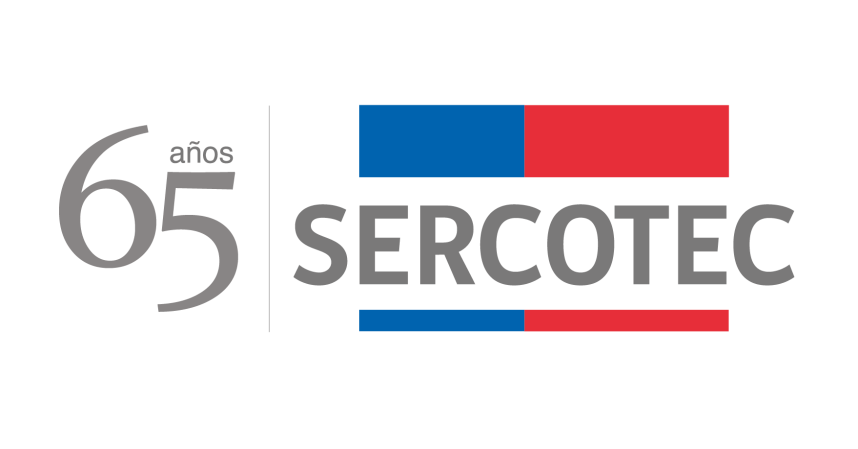 BASES DE CONVOCATORIA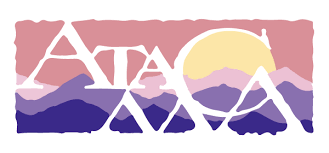 FNDR CRECE “ABEJA”REGIÓN DE ATACAMA2020Antecedentes del programaEl Gobierno Regional de Atacama y Sercotec buscan otorgar a través de este programa, un subsidio que permita a las micro y pequeñas empresas de la región de Atacama su crecimiento y desarrollo.Se busca apoyar a reactivar sus negocios y a darle un reimpulso a su capacidad de gestión y desarrollo innovador, para lo cual, es imperioso colaborar en generar liquidez y a dar respuesta a los compromisos propios de las empresas.Sercotec es una institución especialista en pequeños negocios, dedicada a apoyarlos, acompañarlos y asesorarlos, para que se desarrollen y sean fuente de crecimiento para el país. El 98,6% de las empresas registradas en Chile son Pymes, y hay más de 990.000 micro, pequeñas y medianas empresas registradas ante el Servicio de Impuestos Internos, dando trabajo a más del 50% de los trabajadores del país.Hoy, el rol de Sercotec se ha vuelto aún más imprescindible, por lo cual, en conjunto con el Gobierno Regional de Atacama, dispone el Programa FNDR Crece Abeja, el cual busca entregar las herramientas necesarias a aquellas micro y pequeñas empresas lideradas por mujeres, con ventas netas mayores o iguales a 200 UF e   inferiores o iguales a 25.000 UF al año, que cumplan lo establecido en las presentes Bases.DESCRIPCIÓN DEL INSTRUMENTO.¿Qué es?Es un subsidio no reembolsable que permite a las empresas beneficiadas formular e implementar un Plan de Trabajo, que puede incluir Acciones de Gestión Empresarial, que permitan desarrollar competencias y capacidades, e Inversiones, que permitan potenciar su crecimiento, consolidación y/o el acceso a nuevos negocios.Para esto, el Servicio de Cooperación Técnica, Sercotec brindará apoyo consistente en acompañamiento técnico y administrativo en la implementación del Plan de Negocio.Para acceder a este instrumento, las empresarias deben elaborar y postular una Idea de Negocio a través de la página www.sercotec.cl, previa validación de requisitos de admisibilidad establecidos en el punto 1.5 de las presentes bases de convocatoria.Las empresarias que resulten seleccionadas, con sus respectivas Ideas de Negocio, deberán   participar en una Fase de Desarrollo. Al inicio de ésta, cada empresaria debe formular en conjunto con el Agente Operador Sercotec un Plan de Trabajo, el cual será implementado una vez aprobado.Sercotec financiará las Acciones de Gestión Empresarial y/o Inversiones identificadas, por un valor de hasta $6.000.000 netos. Para Acciones de Gestión Empresarial se deberá considerar un monto máximo de $1.000.000. Asimismo, cada empresa deberá financiar cualquier impuesto asociado a su proyecto.Los proyectos a ser financiados, deberán implementarse íntegramente en la región de Atacama.¿A quiénes está dirigido?A personas naturales o jurídicas, con iniciación de actividades en primera categoría, ante el Servicio de Impuestos Internos, con una actividad económica vigente, que sea coherente con la focalización de la presente convocatoria, y con ventas netas demostrables anuales mayores o iguales a 200 UF e inferiores o iguales a 25.000 UF. Excepcionalmente, podrán postular las empresas cuyas ventas netas anuales demostrables sean inferiores a 200 UF, siempre que tengan menos de un año de antigüedad de iniciación de actividades en primera categoría, ante el Servicio de Impuestos Internos (SII), contados desde la fecha de inicio de la convocatoria.A cooperativas, con iniciación de actividades en primera categoría, con ventas promedio por asociado inferiores a las 25.000 UF, lo que se calcula con el monto de las ventas totales de las cooperativas dividido por el número de asociados. Se excluyen las cooperativas de servicios financieros, así como las sociedades de hecho y comunidades hereditarias.En el caso de ser persona natural, deberá ser de sexo registral femenino, y en el caso de ser persona jurídica, ésta deberá estar constituida por al menos el 50% de su capital por socias mujeres y al menos una de sus representantes legales debe ser de sexo registral femenino.¿Quiénes no pueden participar?Las personas naturales que tengan contrato vigente, incluso a honorarios, con Sercotec, o con el Agente Operador Sercotec a cargo de la convocatoria, o quienes participen en la asignación de recursos correspondientes a la convocatoria, ya sea que este contrato se celebre con anterioridad a la postulación o durante el proceso de evaluación y selección.El/la cónyuge o conviviente civil y los parientes hasta el tercer grado de consanguinidad y segundo de afinidad inclusive respecto del personal directivo de Sercotec, o del personal del Agente Operador Sercotec a cargo de la convocatoria o de quienes participen en la asignación de recursos correspondientes a la presente convocatoria.El/la gerente/a, administrador/a, representante, director o socio de sociedades en que tenga participación el personal de Sercotec, o del Agente Operador a cargo de la convocatoria o de quienes participen en la asignación de recursos correspondientes a la convocatoria o personas unidas a ellos por vínculos de parentesco hasta tercer grado de consanguinidad y segundo de afinidad inclusive.Las personas naturales o jurídicas que tengan vigente o suscriban contratos de prestación de servicios con Sercotec, o el Agente Operador Sercotec a cargo de la convocatoria, o quienes participen en la asignación de recursos correspondientes a la presente convocatoria.Las personas jurídicas en que cualquiera de las personas señaladas tenga participación, incluidas las sociedades por acciones o anónimas cerradas en que éstas sean accionistas, o las sociedades anónimas abiertas en que éstas sean dueñas de acciones que representen el 50% o más del capital.Cualquier persona que se encuentre en otra circunstancia que implique un conflicto de interés, incluso potencial, y en general, afecte el principio de probidad, según determine Sercotec, en cualquier etapa del Programa, aún con posterioridad a la selección.Focalización de la convocatoria.La presente convocatoria está dirigida a Micro y Pequeñas empresas, personas naturales y jurídicas, con iniciación de actividades en 1° categoría ante el SII, lideradas por mujeres.  Requisitos de la convocatoria.Las interesadas, deberán cumplir con todos los requisitos establecidos en la presentes Bases de Convocatoria, los que serán verificados en las distintas etapas ya sea a través de la plataforma de postulación y/o por el Agente Operador designado por Sercotec para estos efectos. Se solicitará a la empresaria, cuando corresponda, los documentos indicados en el Anexo N° 1, los que permitirán acreditar su cumplimiento.   Los requisitos de la presente convocatoria son:REQUISITOS DE ADMISIBILIDADValidación automática.Ser persona natural y/o jurídica con iniciación de actividades en primera categoría ante el Servicio de Impuestos Internos (SII), a la fecha de inicio de la convocatoria. La Idea de Negocio deberá considerar un monto máximo de $6.000.000.- de financiamiento Sercotec. En caso de existir un error en los montos postulados, éstos podrán ajustarse durante el proceso de evaluación técnica.No tener deudas laborales o previsionales ni multas impagas, asociadas al Rut de la empresa postulante, a la fecha de envío y cierre de las postulaciones. No obstante, Sercotec validará nuevamente esta condición al momento de formalizar.No tener deudas fiscales, asociadas al Rut de la empresa postulante, a la fecha de envío y cierre de postulación. No obstante, Sercotec validará nuevamente esta condición al momento de formalizar.No tener condenas por prácticas antisindicales y/o infracción a derechos fundamentales del trabajador, dentro de los dos años anteriores a la fecha de cierre de las postulaciones de la presente convocatoria. Sercotec validará esta condición al momento de formalizar.No tener rendiciones pendientes con Sercotec y/o con el Agente Operador, a la fecha de inicio de la convocatoria.No haber incumplido las obligaciones contractuales de un proyecto de Sercotec con el Agente Operador (término anticipado de contrato por hecho o acto imputable a la beneficiaria), a la fecha de inicio de la convocatoria.Tener domicilio comercial en la región de Atacama.Validación ManualEmpresas con ventas netas demostrables anuales mayores o iguales a 200 UF e inferiores o iguales a las 25.000 UF. Excepcionalmente, podrán postular empresas cuyas ventas netas demostrables sean inferiores a 200 UF, siempre que tengan menos de un año de antigüedad de iniciación de actividades en primera categoría, ante el Servicio de Impuestos Internos. Para efectos de la antigüedad, se considerará la fecha de inicio de la presente convocatoria.Para el cálculo del nivel de las ventas netas, se utilizará el valor de la UF correspondiente a la fecha de inicio de la presente convocatoria y se utilizará el siguiente período: Para el caso de las empresas que tengan menos de un año de antigüedad de iniciación de actividades en primera categoría, no se considerarán los períodos antes mencionados, sino que sólo deberá demostrar ventas anteriores a la fecha de inicio de la convocatoria.En el caso de ser Cooperativas, se les solicitará que las ventas netas promedio por asociado sean inferiores a 25.000 UF, lo cual se calcula con el monto total de ventas netas durante el período de cálculo de ventas netas de la cooperativa dividido por el número de asociados.Se excluyen las cooperativas de servicios financieros, así como las sociedades de hecho y comunidades hereditarias.Tener domicilio comercial en el territorio focalizado de la convocatoria a la cual postula y en donde implementará su proyecto (Región de Atacama). No se evaluarán proyectos a ser implementados en una región diferente a la Región de Atacama.No haber sido beneficiaria en la región de Atacama de alguna de las siguientes convocatorias:- Reactívate con Sercotec 2020 (lanzado en enero 2020) - Reactívate Multisectorial de Sercotec (lanzado en mayo de 2020)- Reactívate Turismo de Sercotec (lanzado en julio de 2020)- Par Impulsa de Corfo (año 2020)REQUISITOS DE VISITA EN TERRENOTener domicilio comercial en la Región de Atacama y en la misma región se debe implementar su proyecto. No se evaluarán proyectos a ser implementados en una región diferente. Persona natural de sexo registral femenino o persona jurídica, la cual debe estar constituida con al menos el 50% de su capital por socias mujeres y al menos una de sus representantes debe ser de sexo registral femenino.En caso que la idea de negocio considere financiamiento para habilitación infraestructura, la empresa debe acreditar una de las siguientes condiciones: ser propietaria, usufructuaria, comodataria, arrendataria; o en general, acreditar cualquier otro antecedente en que el titular del derecho de dominio o quien tenga facultad de realizarlo (por ejemplo, organismo público encargado de entregar la respectiva concesión) ceda el uso a la empresa.Contar con los permisos de funcionamiento específico para la actividad económica del plan de trabajo presentado, tales como: resolución del servicio de salud, permiso del servicio Agrícola Ganadero SAG.  Se excluyen patentes municipales. Será requerida la Resolución Sanitaria para todos aquellos casos que en que la autoridad sanitaria así lo exija.No se solicitarán los permisos en casos que el proyecto sea para crear una línea de negocio complementaria a la empresa postulante.REQUISITOS FORMALIZACIÓN Y FASE DE DESARROLLONo tener deudas laborales, previsionales, ni multas impagas, asociadas al Rut de la empresa beneficiaria, al momento de formalizar.  No tener deudas fiscales, asociadas al Rut de la empresa beneficiaria, al momento de formalizar. No haber sido condenada por prácticas antisindicales o infracción derechos fundamentales del trabajador, dentro de los dos años anteriores a la fecha de la firma del contrato.La titular o representante legal de la empresa, ya sea esta natural o jurídica, no podrá tener contrato vigente, incluso a honorarios, con Sercotec, o el Agente Operador Sercotec a cargo de la convocatoria, o quienes participen en la asignación de recursos, ni podrá ser cónyuge, conviviente civil o pariente hasta el tercer grado de consanguineidad y segundo de afinidad inclusive con el personal directivo de Sercotec, el personal del Agente Operador Sercotec a cargo de la convocatoria o quienes participen en la asignación de recursos, incluido personal de la Dirección Regional que intervenga en la convocatoria.Los gastos ejecutados para las Acciones de Gestión Empresarial y/o Inversiones no pueden corresponder a la remuneración de la empresaria, ni de los socias, ni de representantes, ni de su respectivo cónyuge, conviviente civil, hijos y parientes por consanguineidad hasta el segundo grado inclusive (hijos, padres, abuelos y hermanos).En caso de ser persona jurídica, ésta debe estar legalmente constituida y vigente, para lo cual debe adjuntar los documentos de su constitución, los antecedentes en donde conste la personería del representante y el certificado de vigencia.1.6 ¿Qué financia?Sólo los postulantes cuyas ideas de negocio hayan sido seleccionadas, elaborarán e implementarán un Plan de Inversión, para lo cual Sercotec entregará asistencia técnica y subsidio hasta $6.000.000.- de los cuales hasta un máximo de $1.000.000.- podrá destinarse a Acciones de Gestión Empresarial. El subsidio NO considera el financiamiento de IVA u otro tipo de impuestos, siendo éstos cargo de cada beneficiaria.Los ítems de financiamiento a considerar son los siguientes:  1.7 ¿Qué NO financia este Instrumento?Con recursos del subsidio de Sercotec, las beneficiarias del instrumento NO PUEDEN financiar:Ningún tipo de impuestos que tengan carácter de recuperables por parte de la beneficiaria y/o Agente Operador de Sercotec, o que genera un crédito a favor de la contribuyente, tales como el impuesto al valor agregado (IVA), impuesto territorial, impuesto a la renta u otro. El pago de los impuestos de todo el proyecto los debe realizar la beneficiaria. Con todo, cuando se trate de contribuyentes que debido a su condición tributaria no tengan derecho a hacer uso de estos impuestos como crédito fiscal, se puede contemplar como aporte empresarial y ser parte de su rendición. Para esto, en la primera rendición deberá(n) presentar la “Carpeta Tributaria para Solicitar Créditos” disponible en la página web del SII en la cual acredite esta situación, y en rendiciones posteriores el Formulario 29 del mes de la respectiva rendición. Sólo para el caso de aquellos instrumentos que no exijan aporte empresarial o el porcentaje de aporte empresarial no cubra el impuesto, los impuestos no recuperables podrán ser cargados al subsidio Sercotec.La compra de bienes raíces, valores e instrumentos financieros (ahorros a plazo, depósitos en fondos mutuos, entre otros).Las transacciones de las beneficiarias consigo mismos, ni de sus respectivos cónyuges, convivientes civiles, hijos/as ni auto contrataciones. En el caso de las personas jurídicas, se excluye a la totalidad de los socios/as que la conforman y a sus respectivas cónyuges, conviviente civil y/o hijas.Garantías en obligaciones financieras, prenda, endoso ni transferencias a terceros, el pago de deudas (ejemplo deudas de casas comerciales), intereses o dividendos.Pago a consultores (terceros) por asistencia en la etapa de postulación al instrumento.Pago de consumos básicos, como agua, energía eléctrica, gas, teléfono, gastos comunes de propiedad arrendada o propia, y otros de similar índole.Cualquier tipo de vehículo que requiera permiso de circulación (patente). Adicionalmente, los reglamentos y documentos de operación del Instrumento Crece podrán establecer restricciones adicionales de financiamiento sobre el subsidio de Sercotec y/o el aporte empresarial.POSTULACIÓNPlazos de postulaciónLas interesadas podrán iniciar y enviar su postulación a contar de las 12:00 horas del día 14 de agosto de 2020 hasta las 12:00 horas del día 21 de agosto de 2020.La hora a considerar para los efectos del cierre de la convocatoria, será aquella configurada en los servidores de Sercotec.Los plazos anteriormente señalados podrán ser modificados por Sercotec y serán oportunamente informados a través de la página web www.sercotec.cl.Pasos para postularPara hacer efectiva la postulación, se deberán realizar las siguientes acciones:Registro de usuaria Sercotec Registrarse como usuaria en www.sercotec.cl, o bien, actualizar sus antecedentes de registro.  La postulante realiza la postulación con la información ingresada en este registro, la cual será utilizada por Sercotec durante todo el proceso.Test de Caracterización del empresaria y su empresa Contestar el Test de Caracterización del Empresario y su Empresa, que consiste en una herramienta cuyo fin es determinar, preliminarmente, la presencia de factores de éxito para la ejecución de un proyecto empresarial. Con él se evalúan los siguientes ámbitos:Formulario Idea de NegocioCompletar el Formulario de Idea de Negocio, en el cual se describirá la Idea de Negocio que la empresaria presenta para esta convocatoria y contiene los siguientes ámbitos:Video de Presentación-PitchLa postulante deberá grabar un video de presentación de su idea de negocio, el cual debe tener como máximo 90 segundos de duración.El concepto de Elevator Pitch fue creado en 1980 por Philip B. Crosby para comunicar a las personas objetivo o stakeholder, una idea de negocios. Como su nombre indica, está diseñada para presentar la idea de negocio en un ascensor, donde nos encontramos con un potencial cliente o inversionista. Su objetivo es generar un “gancho” o reunión para recibir asesoría, financiamiento, asociación, etc. Por ello, es importante que nuestra presentación sea atractiva, clara e innovadora, ya que, al ser en un ascensor, el tiempo para conversar no sobrepasa los 90 segundos.El video podrá ser grabado con cualquier tipo de dispositivo y para efectos de esta convocatoria y su correspondiente evaluación, deberá contar con la siguiente información:Presentación del postulante.Descripción de la problemática a resolver y potenciales clientes. Descripción de la solución, oferta de valor y elementos que la diferencian.Evaluación Global del Video PitchEstructura de Costos (Presupuesto)Completar un esquema general del presupuesto para la ejecución del proyecto (idea de negocio que se quiere implementar), en base a los siguientes ítems:Acciones de Gestión Empresarial.Inversiones.Una vez realizado lo antes mencionado, se podrá enviar su Formulario de Postulación a través de la plataforma, siempre y cuando la empresa cumpla con requisitos de admisibilidad establecidos y haya adjuntado la carpeta tributaria electrónica correspondiente.Cada empresa postulante deberá adjuntar  su carpeta tributaria para solicitar créditos completa, disponible en www.sii.cl. Se deberá poner especial atención en que el documento contenga todos los formularios 29 de los períodos requeridos para efectos del cálculo.   Este documento es obligatorio para todas las empresas postulantes. Cabe mencionar que NO se aceptará una carpeta tributaria distinta a la “carpeta tributaria para solicitar créditos” que se genera en la página web del SII (Formato PDF). En caso de adjuntar una carpeta tributaria distinta a la antes señalada, la empresa postulante será declarada inadmisible. Por su parte, la carpeta tributaria sólo será válida, si el RUT emisor es el mismo que el RUT de la empresa postulante. Asimismo, serán declaradas inadmisibles, aquellas empresas postulantes que no tengan registrados todos los formularios 29 de los períodos a considerar para los cálculos que indican las bases.Apoyo en el proceso de postulaciónPara que las personas interesadas realicen consultas, Sercotec dispondrá de Agentes Operadores. Para esta convocatoria, el Agente asignado es: Experiencia Profesional en Capacitación EIRL, correo electrónico: exprocasamatriz@gmail.com, Teléfono:  +56985010418.    Además, pueden recurrir a los Puntos Mipe ubicados en las oficinas regionales de Sercotec, por teléfono, o bien, en forma virtual ingresando a www.sercotec.cl.EVALUACIÓN Y SELECCIÓNEvaluación de admisibilidad automáticaIniciada la postulación, la revisión del cumplimiento de los requisitos de admisibilidad establecidos en el punto 1.5 letras a), b), c), d), e) y f), de estas Bases de Convocatoria, los que se describen y precisan en Anexo N° 1, será realizada automáticamente a través de la plataforma de postulación, lo que determinará quienes podrán enviar el formulario de postulación.Finalizado el plazo para la postulación, existirá un período de 5 (cinco) días hábiles, en el cual las postulantes podrán apelar, en caso de no haber podido enviar el formulario de postulación, debido al no cumplimiento de alguno de los requisitos de admisibilidad establecidos. Para lo anterior, deberá presentar al Agente Operador correspondiente, los antecedentes necesarios que acrediten dicho cumplimiento, los cuales serán revisados y, en los casos que corresponda, se procederá a cambiar su estado admisible. Una vez modificado el estado, se le enviará al postulante un link, a través del cual podrá tener acceso a su formulario de postulación y proceder a su envío. Dicho envío no podrá ser posterior a 2 (dos) días hábiles contados desde la fecha de envío del link.Evaluación de admisibilidad manualEl Agente Operador procederá a revisar el cumplimiento de requisitos de admisibilidad dispuestos en el punto 1.5 letras g),h), i) y j)  de estas Bases de Convocatoria, los que se describen y precisan en el Anexo N° 1, a todas aquellas postulantes que hayan enviado su postulación. Test de PreselecciónUna vez finalizado el plazo de postulación, con resultados del Test de caracterización respondido por cada postulante durante el proceso de postulación, y en base a disponibilidad presupuestaria, cada Dirección Regional establecerá un puntaje de corte y realizará la selección de aquellas postulantes que serán evaluados técnicamente. En el caso de que uno o más beneficiarias hayan obtenido la misma nota en el Test y ésta coincida con la nota de corte establecida por la Dirección Regional, se priorizará a aquella postulante que haya enviado primero la postulación.Evaluación TécnicaUna vez definido el puntaje de corte y la nómina de empresas que serán evaluadas técnicamente, el Agente Operador procederá a realizar la evaluación técnica, que considera dos componentes: el Formulario Idea de Negocio y el Video Pitch. Las ponderaciones a considerar son las siguientes:El detalle de los criterios y ponderaciones se encuentra en el Anexo N° 5.Visita en TerrenoTodas las ideas de negocio evaluadas técnicamente, serán evaluadas cualitativamente en terreno por el Agente Operador Sercotec (Ver Anexo N° 6).  Para lo anterior, deberá emitir un informe con el resultado de cada uno de los ámbitos evaluados y realizar recomendación justificada, señalando si el proyecto cuenta o no con la factibilidad técnica para ser implementado, y otros antecedentes que pudieran ser relevantes para la evaluación del Comité de Evaluación Regional.Además, se verificarán los requisitos establecidos para esta etapa en el punto 1.5 de las presentes Bases de Convocatoria.Comité de Evaluación Regional (CER)El Comité de Evaluación Regional (CER) es una instancia colegiada, que se constituye en cada una de las Direcciones Regionales de Sercotec, para realizar la evaluación técnica y financiera de los proyectos para su aprobación y asignación de recursos, y se encuentra integrado por el/la Director/a Regional o quien lo subrogue, una secretaria, el Coordinador/a de Planificación y Operaciones, un ejecutivo/a de fomento y un ejecutivo/a financiero.El CER, podrá requerir que las postulantes sean convocadas por Sercotec para la realización de una entrevista personal, a través de un video, Skype u otra modalidad; en donde la postulante deberá presentar su idea de negocio, considerando un tiempo máximo de 4 minutos. La forma y el lugar en que se realizará esta actividad será comunicada oportunamente por el Agente Operador a través de un correo electrónico, informado según su registro de usuaria en www.sercotec.cl.  La evaluación del Comité de Evaluación Regional se realizará en base a los siguientes criterios:El detalle y las ponderaciones de los criterios de Evaluación de Comité de Evaluación Regional se encuentran establecidos en el Anexo N°7; Para el criterio de “Empresas del sector comercio” se deberá discriminar de acuerdo a los rubros y códigos establecidos en el Anexo N°8. Son atribuciones del Comité de Evaluación Regional (CER):Dar fe de la transparencia y legitimidad del proceso de evaluación previa.Evaluar la totalidad de Ideas de Negocios que han llegado a la instancia del CER.Sancionar lista de las empresas beneficiarias y lista de espera.Asignar recursos para la implementación de Ideas de Negocio de empresas beneficiarias.Ajustar los montos de subsidio Sercotec cuando la disponibilidad presupuestaria no permita la entrega total del subsidio solicitado. Es rol del CER resguardar que estos ajustes, en ningún momento, contravengan las bases de convocatoria, y cuenten con la aprobación del/la postulante.Rechazar proyectos en caso que se detecte algún incumplimiento a los requisitos descritos en las presentes bases.Las notas finales de las postulantes se ponderarán de la siguiente forma:Luego, como resultado de la ponderación de notas de cada una de las Ideas de Negocio, se obtendrá un Ranking Final. El CER, sobre la base de este ranking y el presupuesto disponible, sancionará la lista de postulantes seleccionadas y lista de espera correspondiente. Además, el CER podrá aprobar los proyectos con las modificaciones que considere pertinentes, siempre que no se altere su naturaleza y el objetivo general, pudiendo solicitar reformulaciones técnicas y/o presupuestarias.Se aplicará el procedimiento de “Orden de Prelación” en aquellos casos en que un seleccionada renuncie al subsidio, incumpla algún requisito establecido en bases de convocatoria o se encuentre en otra situación calificada por Sercotec que no permita materializar la entrega del subsidio, o bien, cuando la Dirección Regional disponga de mayores recursos para asignar a la convocatoria. En el caso de que a la postulante seleccionada no acepte las condiciones para formalizar, se procederá de igual manera con el postulante que sigue en orden de puntaje, y así sucesivamente.Es importante recordar que el resultado de la postulación se informará a las postulantes a través de correo electrónico, según registro de usuaria en www.sercotec.cl. La ausencia de notificación no obsta a la validez o eficacia del resultado de la etapa.FASE DE DESARROLLOLas empresas que resulten seleccionadas deberán formalizar su relación con Sercotec para la Fase de Desarrollo, a través de la firma de un contrato entre el Agente Operador y la beneficiaria, en el cual se estipulen los derechos y las obligaciones de las partes. La Dirección Regional informará oportunamente el procedimiento y condiciones para su materialización.Formalización Previo a la firma del contrato, las empresarias deben acompañar verificadores de los requisitos de formalización descritos en el punto 1.5 de Bases de Convocatoria y que se detallan en el Anexo N° 1 de las presentes Bases. Lo anterior, en un plazo máximo de 5 días hábiles administrativos, contados desde la notificación que se efectúe a través del sistema de evaluación. Junto con la notificación antes señalada, el Agente Operador Sercotec deberá tomar contacto dentro de las 24 horas siguientes con las empresas seleccionadas, para informar respecto de los pasos a seguir.Excepcionalmente, el/la Director/a Regional podrá autorizar la extensión de este plazo hasta por un máximo de 5 días hábiles administrativos adicionales, para quienes soliciten la ampliación justificando las razones de esta solicitud. Si la empresa seleccionada no cumple con algún requisito o no hace entrega de verificadores solicitados para su formalización, dentro del plazo establecido, o dentro de la ampliación autorizada, se entenderá que renuncia a firma de contrato para ejecutar su proyecto.Frente a cualquier información o situación entregada que falte a la verdad, se dejará sin efecto la adjudicación realizada, ante lo cual Sercotec podrá iniciar las acciones legales correspondientes.En el contrato, debe quedar reflejado el monto del subsidio Sercotec contenido en el cuadro presupuestario enviado por la postulante en el formulario de idea de negocio, o en su defecto el monto modificado y aprobado por Comité de Evaluación Regional.Formulación Plan de Trabajo (o Plan de Inversión)Las postulantes que hayan sido seleccionadas, y hayan formalizado su condición de beneficiarias del Instrumento Crece, deberán elaborar su respectivo Plan de Trabajo, para lo cual contarán con la asesoría del Agente Operador Sercotec. Durante esta etapa, la beneficiaria en conjunto con el Agente Operador Sercotec deberán realizar una descripción más detallada del cuadro presupuestario postulado, a través de un formato que será provisto por Sercotec (Anexo 9). El monto total del subsidio Sercotec, debe ser igual al establecido en el contrato, pudiendo existir modificaciones entre los ítems a financiar, en los casos que sea pertinente. La duración máxima para esta etapa es de 5 (cinco) días hábiles. El/la Director/a Regional de Sercotec podrá autorizar la extensión de este plazo a quienes soliciten la ampliación justificando las razones de esta solicitud.El Agente Operador Sercotec debe realizar una planificación, previo acuerdo con los beneficiarios, definiendo fechas y lugar respectivo. Estas reuniones deberán llevarse a cabo en las oficinas del Agente Operador Sercotec o en otras dependencias institucionales, de manera de garantizar la formalidad de dichas actividades.Al final de esta etapa, el Agente Operador de Sercotec deberá hacer entrega de un informe a la Dirección Regional de Sercotec que contenga, el Plan de Trabajo formulado y, todas las actividades realizadas, con sus respectivos medios de verificación, en el marco de la formulación del Plan de Trabajo a implementar.Este informe debe estar aprobado y firmado por el titular o representante de empresa beneficiaria y deberá ser coherente con la Idea de Negocio postulada, y será revisado por Sercotec para su aprobación, quien podrá solicitar ajustes al Plan de Trabajo formulado. Antes de comenzar la ejecución de las actividades establecidas en el Plan de Trabajo, éste debe ser aprobado por el/la Ejecutivo/a de Fomento correspondiente.Implementación del Plan de TrabajoLas beneficiarias de la presente convocatoria deberán ejecutar el Plan de Trabajo (o de Inversión) aprobado, conforme a las condiciones comprometidas en el contrato suscrito con el Agente Operador. La beneficiaria contará con el acompañamiento del Agente Operador, con la finalidad de lograr la correcta puesta en marcha e implementación exitosa del plan de Inversión, asegurar correcta utilización de recursos adjudicados, asistir en el proceso de rendición de recursos, así como también ofrecer una instancia donde la beneficiaria mejore sus conocimientos y capacidades empresariales. Las compras deberán realizarse con posterioridad a la fecha de suscripción del contrato y podrán realizarse a través de las siguientes modalidades:Compra asistida por el Agente Operador Sercotec. Un profesional designado por el Agente Operador Sercotec acompaña a la beneficiaria, y en conjunto proceden a realizar las compras correspondientes. La beneficiaria deberá financiar los impuestos asociados a la/s compra/s realizada/s. Para la modalidad de la compra asistida, el monto de las mismas deberá ser igual o superior a $ 50.000- (cincuenta mil pesos) netos. De esta forma, todas las compras bajo dicho monto, deben ser financiadas a través del mecanismo de reembolso.Reembolso de gastos realizados, de acuerdo al detalle y montos de gastos aprobados en el Plan de Inversión. La beneficiaria deberá presentar la factura en original y copia cedible del bien o servicio cancelado, para su posterior reembolso. El Agente reembolsará los recursos correspondientes en un plazo no superior a 15 (quince) días hábiles contados desde la fecha que se solicita el reembolso (la beneficiaria debe financiar los impuestos asociados a la/s compra/s realizada/s). Excepcionalmente, la Dirección Regional podrá autorizar la ampliación de dicho plazo, considerando los antecedentes presentados por la beneficiaria través del Agente Operador Sercotec.En todos aquellos casos en que el Plan de Inversión considere la realización de una compra internacional, por regla general, el mecanismo de compra será a través de un reembolso.  Excepcionalmente, la Dirección Regional podrá autorizar que éstas se realicen mediante la compra asistida, previo análisis de pertinencia y factibilidad con el Agente Operador Sercotec.La Fase de Desarrollo no podrá contemplar para su ejecución, y su respectiva rendición, un plazo superior a 2 (dos) meses, contados desde la fecha de firma del contrato; no obstante, lo anterior, la beneficiaria podrá solicitar por escrito a la Dirección Regional, autorización para la ampliación del plazo establecido. Dicha solicitud debe realizarse previo a la fecha de expiración del contrato y dar cuenta de las razones que avalen la solicitud Analizados los argumentos, la Dirección Regional podrá autorizar o no la ampliación del plazo, lo que debe informarse oportunamente a la empresaria y al Agente Operador Sercotec correspondiente.En el caso que se requiera modificar o reasignar alguna de las actividades del Plan de Inversión de manera parcial -por cambio de precios, maquinaria o servicio de mejor calidad u otra circunstancia justificada-, o incorporar nuevas actividades y/o ítems vinculados a los objetivos del proyecto, si existieran excedentes de recursos, esto debe ser solicitado por la beneficiaria de manera escrita al Agente Operador Sercotec y antes de la compra del bien y/o servicio modificado o reasignado. El/la ejecutivo/a de fomento, contraparte de Sercotec, tendrá la facultad de aceptar o rechazar tal petición, informando por escrito, bajo premisa del cumplimiento del objetivo del Plan de Trabajo, considerando un movimiento máximo del 25% del monto total del proyecto. Esta modificación, en ningún caso, podrá vulnerar alguna de las restricciones de financiamiento establecidas en las bases de convocatoria.TÉRMINO DEL PROYECTOEl proyecto se entenderá como terminado una vez que éste haya implementado la totalidad de las actividades, acciones de gestión empresarial y/o inversiones contempladas en el Plan de Inversión aprobado, y sus modificaciones; lo cual se refleja en la aprobación por parte de la Dirección Regional del informe de cierre preparado por el Agente Operador Sercotec.Término Anticipado del ProyectoSe podrá terminar anticipadamente el contrato suscrito entre el Agente Operador Sercotec y la beneficiaria en los siguientes casos:Término anticipado del proyecto por causas no imputables a la beneficiaria:Se podrá terminar anticipadamente el contrato por causas no imputables a la beneficiaria, por ejemplo, a causa de fuerza mayor o caso fortuito, las cuales deberán ser calificadas debidamente por el/la Directora/a Regional de Sercotec.La solicitud de término anticipado por estas causales, deberá ser presentada por la beneficiaria, al Agente Operador Sercotec, por escrito, acompañada de antecedentes que fundamentan dicha solicitud. El Agente Operador Sercotec, dentro de un plazo de 5 días hábiles, contados desde el ingreso de la solicitud, deberá remitir dichos antecedentes a la Dirección Regional de Sercotec. En caso de ser aceptada la solicitud, se autorizará el término anticipado por causas no imputables a la beneficiaria, y el Agente Operador Sercotec deberá realizar una resciliación de contrato con la beneficiaria, fecha desde la cual se entenderá terminado el proyecto. El Agente Operador Sercotec a cargo del proyecto debe hacer entrega de un informe final de cierre, en un plazo no superior a 10 días hábiles, contados desde la firma de la resciliación. Término anticipado del proyecto por hecho o acto imputable a la beneficiaria:Se podrá terminar anticipadamente el contrato por causas imputables a la beneficiaria, las cuales deberán ser calificadas debidamente por la Dirección Regional de Sercotec. Constituyen incumplimiento imputable a la beneficiaria las siguientes situaciones, entre otras:Disconformidad grave entre la información técnica y/o legal entregada, y la efectiva;Incumplimiento grave en la ejecución del Plan de Negocio;En caso que la beneficiaria renuncie sin expresión de causa a continuar el proyecto;Otras causas imputables a la falta de diligencia de la beneficiaria en el desempeño de sus actividades relacionadas con el Plan de Trabajo, calificadas debidamente por la Dirección Regional de Sercotec. La solicitud de término anticipado por estas causales debe ser presentada a la Dirección Regional de Sercotec, por el Agente Operador Sercotec por escrito, acompañada de los antecedentes que fundamentan dicha solicitud, en el plazo de 10 (diez) días hábiles desde que tuvo conocimiento del incumplimiento. En el caso de ser aceptada la solicitud, se autorizará el término anticipado por causas imputables a la beneficiaria, mediante la firma de un acta por parte del/la Director/a Regional de Sercotec. Se entenderá terminado el contrato, desde la notificación por carta certificada al domicilio del/la beneficiaria señalado en el contrato, hecha por el Agente Operador Sercotec. En el caso de término anticipado por causas imputables al beneficiaria, éste no podrá postular a la convocatoria del mismo instrumento que realice Sercotec a nivel nacional por un período de dos años, contado desde la fecha de la notificación del término del contrato. OTROSLas beneficiarias autorizan desde ya a Sercotec para la difusión de su proyecto a través de los medios de comunicación y a la incorporación en éste, del sello físico y/o virtual distintivo que da cuenta del apoyo entregado por el Servicio. La participación en la presente convocatoria implica el conocimiento y aceptación de las características y normativa que regula el Instrumento.Con su participación, el/ postulante acepta entregar, a solicitud de Sercotec, a sus funcionarias o terceros que actúen en su representación, toda la información necesaria para evaluar el Plan de negocio y su impacto en el tiempo, desde su inicio y hasta después de tres años, contados desde la fecha de inicio de ejecución del contrato. Los indicadores a evaluar podrán ser, entre otros:Generación de ventas.Generación de empleos.Acceso a canales de comercialización.Adquisición de activos tecnológicos para aumento de la productividad o competitividad.Sercotec se reserva el derecho de descalificar de la convocatoria, en cualquier etapa del proceso, al/la postulante que proporcione información falsa, y con ello atente contra la transparencia del proceso, igualdad de condiciones y los objetivos del instrumento, incluso luego de formalizado el/la beneficiaria, reservándose Sercotec la facultad de iniciar las acciones legales que estime pertinentes. Además, Sercotec tiene el derecho de verificar todos los requisitos en cualquier etapa del proceso y el/la postulante podrá ser eliminada de la convocatoria, si corresponde.Los postulantes, al momento de completar el formulario, autorizan expresamente a Sercotec para incorporar sus antecedentes personales a una base de datos para su uso y tratamiento en acciones de apoyo, con organismos públicos o privados, así como para la confirmación de antecedentes con fuentes oficiales, tales como el SII, Registro Civil, Dirección del Trabajo, Ministerio de Desarrollo Social, Tesorería General de la República, entre otros.  ANEXO N° 1. REQUISITOS DE LA CONVOCATORIAMEDIOS DE VERIFICACIÓN DEL CUMPLIMIENTO DE LOS REQUISITOS DE LA CONVOCATORIAADMISIBILIDAD / Validación AutomáticaADMISIBILIDAD / Validación Manual VISITA EN TERRENO FORMALIZACIÓN Y DESARROLLOANEXO N° 2. ÍTEMS FINANCIABLESANEXO N° 3. DECLARACIÓN JURADA SIMPLE PROBIDAD….. de …………….….. de 2020.En ___________, a _______ de____________________________ de 2020, don/doña_________________, cédula de identidad N°____________, domiciliada en ________________, declara bajo juramento, para efectos de la convocatoria “Crece, Abeja FNDR, Región de Atacama”, que:No tiene contrato vigente, incluso a honorarios, con el Servicio de Cooperación Técnica, Sercotec, con el Agente Operador a cargo de la convocatoria, o con quienes participen en la asignación de recursos correspondientes a la convocatoria, y no es cónyuge o conviviente civil ni tiene parentesco hasta el tercer grado de consanguineidad y segundo de afinidad inclusive con el personal directivo de Sercotec, con personal del Agente Operador de Sercotec a cargo de la convocatoria o quienes participen en la asignación de recursos correspondientes a la convocatoria, incluido el personal de la Dirección Regional que interviene en la presente convocatoria. Nombre:Cédula de Identidad:ANEXO N° 4. DECLARACIÓN JURADA SIMPLE DE NO CONSANGUINEIDADEN LA RENDICIÓN DE LOS GASTOSEn___________, a _______de_________________________ de 2020, Don/ña _____________________, cédula de identidad Nº______________, participante del proyecto ____________________ declara que:El gasto rendido en el ítem de Asistencia técnica y asesoría en gestión NO corresponde a mis propias boletas de honorario u otros documentos tributarios de socios, representantes legales ni de los respectivos cónyuges, conviviente civil y parientes por consanguineidad hasta el segundo grado inclusive (hijos, padres, abuelos, hermanos).El gasto rendido en el ítem de Capacitación NO corresponde a mis propias boletas de honorarios u otros documentos tributarios, de socios, de representantes, ni tampoco de respectivos cónyuges, conviviente civil y parientes por consanguineidad hasta el segundo grado inclusive (hijos, padres, abuelos, hermanos).El gasto rendido en el ítem de Acciones de Marketing NO corresponde a mis propias boletas de honorarios, de socios, de representantes legales, ni tampoco de respectivos cónyuges, conviviente civil y parientes por consanguineidad hasta el segundo grado inclusive (hijos, padres, abuelos, hermanos).El gasto rendido en ítem de Activos NO corresponde a mis propios bienes, de socios, de representantes legales, ni tampoco de respectivos cónyuges, conviviente civil y parientes por consanguineidad hasta el segundo grado inclusive (hijos, padres, abuelos, hermanos).El gasto rendido asociado al servicio de flete en sub ítem Habilitación de infraestructura NO corresponde al pago a alguno de los socios, representantes legales o de su respectivo cónyuge, conviviente civil, familiares por consanguineidad y afinidad hasta segundo grado inclusive (hijos, padre, madre y hermanos).El gasto rendido en ítem de habilitación de infraestructura NO corresponde a mis propios bienes, de socios, de representantes legales, ni de respectivos cónyuges, conviviente civil y parientes por consanguineidad hasta el segundo grado inclusive (hijos, padres, abuelos, hermanos).El gasto rendido en ítem de Nuevas contrataciones NO corresponde a mi propia remuneración, ni de mis socios, representantes legales, ni de mi respectivo cónyuge, conviviente civil, hijos y parientes por consanguineidad hasta el segundo grado inclusive (hijos, padres, abuelos y hermanos).El gasto rendido en el ítem Nuevos arriendos de bienes raíces (industriales, comerciales o agrícolas), y/o maquinarias necesarias para el desarrollo del proyecto, contratados con posterioridad a la firma de contrato con SERCOTEC, NO corresponde al arrendamiento de bienes propios ni de alguno de los socias, representantes legales ni tampoco de sus respectivos cónyuges, conviviente civil, y parientes por consanguineidad hasta el segundo grado inclusive (hijos, padres, abuelos y hermanos).El gasto rendido en el ítem materias primas, materiales y mercadería, NO corresponde a bienes propios ni de alguno de los socio/as, representantes legales ni tampoco de sus respectivos cónyuges, conviviente civil, y parientes por consanguineidad hasta el segundo grado inclusive (hijos, padres, abuelos y hermanos).El gasto rendido asociado al servicio de flete en el sub ítem Ferias, exposiciones, eventos NO corresponde al pago a alguno de los socio/as, representantes legales o de sus respectivos cónyuges, conviviente civil, familiares por consanguineidad y afinidad hasta segundo grado inclusive (hijos, padre, madre y hermanos).El gasto rendido asociado al servicio de flete en el sub ítem Misiones comerciales y/o tecnológicas, visitas y pasantías NO corresponde al pago de alguno de los socio/as, representantes o su respectivo cónyuge, conviviente civil, familiares por consanguineidad y afinidad hasta segundo grado inclusive (hijos, padre, madre y hermanos).El gasto rendido asociado al servicio de flete en el sub ítem de Materias Primas y Materiales NO corresponde al pago de alguno de los socio/as, representantes legales o de su respectivo cónyuge, conviviente civil, familiares por consanguineidad y afinidad hasta segundo grado inclusive (hijos, padre, madre y hermanos).El gasto rendido asociado al servicio de flete en el sub ítem de Mercadería NO corresponde al pago a alguno de los socio/as, representantes legales o de su respectivo cónyuge, conviviente civil, familiares por consanguineidad y afinidad hasta segundo grado inclusive (hijos, padre, madre y hermanos).Da fe con su firma;ANEXO N° 5. CRITERIOS DE EVALUACIÓN TÉCNICAFormulario Idea de Negocio (60%)Video Pitch (40%)ANEXO N° 6. CRITERIOS VISITA EN TERRENOANEXO N° 7. CRITERIOS DE EVALUACIÓN DEL COMITÉ DE EVALUACIÓN REGIONAL (se considerará evaluaciones previas e informe visita en terreno).ANEXO N° 8. EMPRESAS SECTOR COMERCIOANEXO N°9. PLAN DE TRABAJO (o PLAN DE INVERSION)Nombre, RUT y firma beneficiario:Nombre, RUT y firma ejecutivo AOS:Mes de Inicio de ConvocatoriaPeríodo de cálculo de ventasAgosto 2020Julio 2019 – Junio 2020CATEGORÍAÍTEMDEFINICIÓNAcciones de Gestión EmpresarialAsistencia técnica y asesoría en gestiónComprende el gasto para contratación de servicios de consultoría orientadas a entregar conocimientos, información y/o herramientas técnicas que tengan un impacto directo en la gestión de las beneficiarias.Acciones de Gestión EmpresarialCapacitaciónComprende el gasto en consultoría(s) dirigidas a las beneficiarias para el desarrollo de actividades transferencia de conocimientos requeridos para el desarrollo del nuevo negocio.                               Acciones de Gestión EmpresarialAcciones de marketingPromoción, publicidad y difusión: comprende el gasto en contratación de servicios publicitarios, de promoción y difusión de proyectos de fomento productivo, incluidos servicios asociados a Marketing Digital.                  InversionesActivosActivos fijos: corresponde a la adquisición de bienes (activos físicos) necesarios para el proyecto que se utilizan directamente o indirectamente en el proceso de producción del bien o servicio ofrecido. Activos intangibles: corresponde a la adquisición de bienes intangibles, tales como software, registro de marca, entre otros, estrictamente necesarios para el funcionamiento del proyecto.                              InversionesHabilitación de infraestructuraHabilitación de Infraestructura: Comprende el gasto necesario para dejar apto un espacio físico o estructura previamente existente al proyecto para el funcionamiento del mismo. InversionesCapital de trabajoNuevas contrataciones: gasto en remuneraciones u honorarios de nuevos trabajadores asociados al proyecto, contratados con posterioridad al inicio formal del proyecto. Nuevos arriendos: Comprende los gastos en arrendamiento de bienes raíces (industriales, comerciales o agrícolas), maquinarias y/o vehículos necesarios para el desarrollo del proyecto, contratados con posterioridad a la firma de contrato con el Agente Operador Sercotec.Materias primas y materiales: comprende el gasto en aquellos bienes directos de la naturaleza o semielaborados que resultan indispensables para el proceso productivo y que son transformados o agregados a otros, para la obtención de un producto final.Incluye materiales para protocolos de atención por covid-19.Mercadería: Comprende el gasto en aquellos bienes elaborados que serán objeto de venta directa o comercialización; por ejemplo, se compran y se venden pantalones.                              IMPORTANTE: Las postulaciones deben ser individuales y, por lo tanto, Sercotec aceptará como máximo una postulación por empresa.Una misma empresa no podrá resultar beneficiada más de una vez en el presente instrumento durante el año 2020. En el caso que una misma empresa postule a más de una convocatoria y sea considerada admisible en todas ellas, deberá elegir sólo una convocatoria para continuar el proceso de evaluación técnica. Para estos efectos, deberá constar por escrito su renuncia y será evaluada con Nota 0 en el proceso de evaluación técnica de la convocatoria que renunció.Asimismo, no podrá ser beneficiada la persona jurídica cuyos socios o accionistas o la misma empresa tengan más del 50% de participación en otra que haya sido beneficiada el año 2019.N°ÁmbitoPonderación1Caracterización de la empresaria36%2Caracterización de la empresa64%Total Total 100%NºModelo de Negocios1Clientes2Oferta de Valor/Elemento diferenciador3Canales de distribución4Relación con los clientes5Ingresos6Recursos claves7Actividades claves8Costos9Alianzas clavesIMPORTANTE: La información solicitada para el video, deberá ser expuesta por la titular o representante legal de la empresa postulante. De no cumplirse con lo antes dicho, se evaluará con la nota más baja en cada uno de los criterios establecidos (Anexo N° 5).Cada empresa postulante será responsable de que el video no infrinja la política de YouTube sobre propiedad intelectual, spam, prácticas engañosas y trampas Para efectos de carga del video, la plataforma no permitirá la subida de videos con una duración mayor a 90 segundos. El video deberá ser hablado en idioma español. Para el caso de personas con discapacidad fonológica, podrán apoyarse con subtítulos u otro elemento visual que permita evaluar la idea de negocio.IMPORTANTE:Sólo aquellas empresas postulantes, que cumplan con todos los requisitos de admisibilidad establecidos en las Bases de Convocatoria en el punto 1.5, letras a), b), c), d), e) y f), los cuales serán validados automáticamente, podrán enviar su Formulario de Postulación. Una vez enviada su postulación, el sistema enviará un correo electrónico a la dirección del postulante registrado en www.sercotec.cl, indicando la recepción exitosa de la postulación.UNA VEZ ENVIADO EL FORMULARIO, ÉSTE NO PODRÁ SER MODIFICADO O REENVIADO.En caso de que la carpeta tributaria de la empresa postulante no registre declaración del IVA, en uno o más meses, por no haberse declarado dentro del plazo establecido para estos efectos, la postulante podrá adjuntar el o los documentos correspondientes en el formulario de postulación de la convocatoria. El/los Formularios 29 los puede obtener en la siguiente ruta:Ingresar a MI SII  Seleccionar “Servicios Online”  Ingresar a “Impuestos Mensuales”  Seleccionar “Consulta y Seguimiento (F 29 y F 50)  Ingresar a “Consulta Integral F 29”Dentro del proceso de evaluación, podrán ser solicitados por parte de Sercotec, los Formularios 29 que hayan sido identificados como “no declarados” y que sean requeridos para el cálculo de nivel ventas, de acuerdo a lo que se establece en las presentes Bases de Convocatoria. Para lo anterior, la empresa postulante dispondrá de un plazo de 5 días hábiles desde el envío de la notificación, para enviar la información requerida al Agente Operador de Sercotec. Si la empresa postulante, no realiza este envío en plazo señalado, quedará fuera del proceso de evaluación.Respecto de los Formularios 29, éstos deberán ser los que se generan automáticamente a través del sitio del SII (Formato PDF).En caso de producirse una falla técnica en la plataforma informática, que impida la postulación, que acepte postulaciones improcedentes o que provoque la pérdida de la información ingresada por las postulantes, sea durante el proceso de postulación o una vez cerrado el mismo, Sercotec podrá arbitrar las medidas que estime pertinentes para efectos de subsanar dicha situación, siempre que no afecten el principio de igualdad de las postulantes, ni signifiquen modificaciones a los objetivos del Programa, ni a los requisitos exigidos para su admisibilidad o formalización.IMPORTANTE:Sólo podrán apelar quienes hayan completado íntegramente su formulario de postulación (Test de Preselección + Idea de Negocio y Presupuesto + Video) y adjuntar la Carpeta Tributaria Electrónica especificada en estas Bases, ya que si bien se podrá acceder al formulario para su envío, no se podrá hacer ninguna modificación en éste.ELEMENTOPONDERACIÓNFormulario Idea de Negocio60%Video Pitch40%TOTAL100%IMPORTANTE:En visita en terreno, debe participar la titular o representante de la empresa. Excepcionalmente, el/la Director/a Regional, podrá autorizar, en caso fortuito o de fuerza mayor, la participación en la evaluación de terreno de una persona distinta a la antes mencionadas; lo anterior deberá ser realizado a través de poder notarial. Se entenderá que las empresas renuncian a su postulación cuando NO participen de la visita en terreno en la forma y fecha informada por Sercotec a través del Agente Operador Sercotec.Como se señaló anteriormente, en esta etapa siempre podrán ser requeridos por Sercotec los antecedentes que permitan acreditar cualquiera de los requisitos señalados en las presentes Bases de Convocatoria.CRITERIOS EVALUACIÓN DE COMITÉ EVALUACIÓN REGIONAL (CER)PONDERACIÓNPotencial de la Idea de Negocio, considerando principalmente el proyecto de negocio descrito, pertinencia de Acciones de Gestión Empresarial o Inversiones, además de las fortalezas y debilidades de la empresa, del empresaria y, las observaciones y recomendaciones del Agente Operador Sercotec.50%Pertinencia de la idea de Negocio, en consideración al objeto y focalización de la convocatoria Crece.20%Nivel de ventas de la empresa.10%Potenciar postulantes de comunas con domicilio comercial distintas a la Capital Regional (Copiapó).10% Empresas del sector comercio (Anexo N°8)10%TOTAL100%ETAPAPONDERACIÓNEvaluación Técnica50%Evaluación CER50%NOTA FINAL100%IMPORTANTE:En caso que exista igualdad de asignación de puntajes entre las seleccionadas, o en su defecto en la lista de espera, al momento de seleccionar se escogerán a las postulantes que fueron calificados con mayor nota en la evaluación CER. Si persiste el empate, se escogerá a las postulantes con mejor nota en la evaluación técnica. IMPORTANTE:Excepcionalmente, el Director/a Regional podrá autorizar, en caso fortuito o de fuerza mayor, la ejecución de la Fase de Desarrollo a través de una persona distinta al titular o representante de la empresa, según el caso; lo anterior deberá ser establecido a través de un poder notarial.IMPORTANTE:En el caso de Acciones de Gestión Empresarial definidas en el Plan de Trabajo, el/la Ejecutivo/a de Fomento, además de considerar su pertinencia para la aprobación, verificará que éstas no sean parte de la oferta vigente de los Centros de Negocios de Sercotec.IMPORTANTE:Sercotec podrá analizar la pertinencia de la continuidad de los proyectos y poner término a los mismos, en el caso de que éstos, al comienzo del segundo mes, no hayan ejecutado el 50% del presupuesto y no existan antecedentes que pudiesen justificar dicho atraso.IMPORTANTE:Sercotec podrá interpretar, aclarar y/o modificar las presentes Bases de Convocatoria, siempre que con ello no se altere lo sustantivo de éstas ni se afecte el principio de igualdad de las postulantes. Dichas interpretaciones, aclaraciones o modificaciones serán oportunamente informadas. El cumplimiento de los requisitos debe mantenerse desde el inicio de la presente convocatoria hasta la completa ejecución del proyecto, para lo cual Sercotec se reserva el derecho a volver a solicitar los medios de verificación respectivos.RequisitoMedio de verificaciónSer empresa (persona natural y/o jurídica) con iniciación de actividades en primera categoría ante el Servicio de Impuestos Internos (SII), a la fecha de inicio de la convocatoria.Requisito validado automáticamente a través de la plataforma de postulación con información provista en línea por el Servicio de Impuestos Internos (se validará el requisito para el RUT de la empresa postulante).La Idea de Negocio deberá considerar un monto máximo de $6.000.000.- de subsidio Sercotec. Requisito validado automáticamente a través de la plataforma de postulación.No tener deudas laborales y/o previsionales, ni multas impagas, asociadas al Rut de la empresa postulante, a la fecha de envío y cierre de postulaciones. No obstante, lo anterior, Sercotec validará nuevamente esta condición al momento de formalizar.Requisito validado automáticamente a través de la plataforma de postulación con información provista en línea por la Tesorería General de la República (se validará el requisito para el RUT de la empresa postulante).No tener deudas fiscales asociadas al Rut de la empresa postulante, a la fecha de envío y cierre de postulaciones. No obstante, lo anterior, Sercotec validará nuevamente esta condición al momento de formalizar.Requisito validado automáticamente a través de la plataforma de postulación con información provista en línea por la Tesorería General de la República (se validará el requisito para el RUT de la empresa postulante).No haber sido condenado por prácticas antisindicales y/o infracción a derechos fundamentales del trabajador, dentro de los dos años anteriores a la fecha de cierre de postulaciones de la convocatoria.Requisito validado automáticamente a través de la plataforma de postulación con información provista por la Dirección del Trabajo (se validará el requisito para el RUT de la empresa postulante).No tener rendiciones pendientes con Sercotec y/o con el Agente Operador, a la fecha de inicio de la convocatoria.Requisito validado automáticamente a través de la plataforma de postulación con información provista por la Gerencia de Administración y Finanzas de Sercotec (se validará el requisito para el RUT de la empresa postulante).No haber incumplido las obligaciones contractuales de un proyecto de Sercotec con el Agente Operador Sercotec (término anticipado de contrato por hecho o acto imputable al beneficiario), a la fecha de inicio de la convocatoria.Este requisito será verificado con la información interna de SERCOTEC asociado al Rut de la empresa postulante.Tener domicilio comercial en la región de Atacama.Requisito validado automáticamente a través de la plataforma de postulación.RequisitoMedio de verificaciónEmpresas con ventas netas demostrables anuales mayores o iguales a 200 UF e inferiores o iguales a 25.000 UF. Este requisito podrá ser validado a través del siguiente medio de verificación (en cualquier caso debe comprender el período establecido en el punto 1.5 letra h) :Carpeta Tributaria Electrónica completa para Solicitar Créditos.Tener domicilio comercial en el territorio focalizado de la convocatoria a la que postula y donde implementará su proyecto. No se evaluarán proyectos a ser implementados en una región diferente a la de Atacama.Este requisito podrá ser validado a través del siguiente medio de verificación:Carpeta Tributaria Electrónica completa para Solicitar Créditos.No haber sido beneficiaria en la región de Atacama de alguna de las siguientes convocatorias:- Reactívate con Sercotec 2020 (lanzado en enero 2020) - Reactívate Multisectorial de Sercotec (lanzado en mayo de 2020)- Reactívate Turismo de Sercotec (lanzado en julio de 2020)- Par Impulsa de Corfo (año 2020)Este requisito será verificado con la información interna de SERCOTEC asociado al Rut de la empresa postulante.RequisitoMedio de verificacióna.Tener domicilio comercial en la Región de Atacama, misma región donde implementará su proyecto. No se evaluarán proyectos a ser implementados en una región diferente a la Región de Atacama.Este requisito será validado a través de la:Carpeta Tributaria Electrónica completa para Solicitar Créditos.b.Persona natural del sexo femenino o persona jurídica, la cual deberá estar constituida con al menos el 50% de su capital por socias mujeres y al menos una de sus representantes debe ser de sexo femenino. Se excluyen cooperativas de servicios financieros, sociedades de hecho y comunidades hereditarias.Cédula de Identidad o Documentos de constitución de la empresa y antecedentes donde conste personería del representante y el certificado de vigencia, emitido con una antigüedad máxima de 60 días corridos desde fecha de inicio de la convocatoria, con el fin de determinar el porcentaje de capital social de las socias mujeres. En caso de ser una Cooperativa, se deberá presentar Acta de la Junta Constitutiva de la Cooperativa, su extracto inscrito y publicado conforme lo dispone la Ley,  y sus modificaciones posteriores, si correspondiere, donde se señale los integrantes (socios) vigentes de ésta.c.En caso de que la Idea de Negocio postulada considere financiamiento para habilitación de infraestructura, el/la empresaria deberá acreditar una de las siguientes condiciones: ser propietaria, usufructuaria, comodataria, arrendataria ; o acreditar cualquier otro antecedente en que el titular del derecho de dominio o quien tenga facultad de realizarlo (por ejemplo, organismo público encargado de entregar la concesión) ceda el uso al/la empresaria.En caso de ser propietaria: Certificado de Dominio Vigente emitido por el Conservador de Bienes Raíces respectivo. La fecha de emisión de este certificado no podrá ser superior a 90 días de antigüedad, al momento de la postulación.En caso de ser usufructuaria: Certificado de Hipotecas y Gravámenes emitido por Conservador de Bienes Raíces respectivo. La fecha de emisión de este certificado no podrá ser superior a 90 días de antigüedad, al momento de la postulación.En caso de ser comodataria: Copia Contrato de Comodato que acredite su actual condición de comodatario.En caso de ser arrendataria: Copia Contrato de arriendo que acredite su actual condición de arrendatario.En caso de ser usuario autorizado de la propiedad: Documento en donde conste la autorización del uso por el propietario, (por ejemplo, autorización notarial del propietario del inmueble) o por quien tenga la facultad de realizarlo, por ejemplo: autorización notarial del propietario del inmueble, decreto de concesión, entre otros.En los casos en que el inmueble sea propiedad de la sociedad conyugal y/o unión civil o patrimonio reservado del/la cónyuge y/o conviviente civil, la persona no beneficiaria debe hacer una declaración jurada notarial autorizando el uso del inmueble social. Además se deberá acompañar copia de la inscripción con vigencia de propiedad y certificado de matrimonio y/o unión civil.d.Contar con los permisos de funcionamiento específico para la actividad económica del plan de trabajo presentado, tales como: resolución del servicio de salud, permiso del servicio Agrícola Ganadero SAG.  Se excluyen patentes municipales. Será requerida la Resolución Sanitaria para todos aquellos casos que en que la autoridad sanitaria así lo exija.No se solicitarán los permisos en casos que el proyecto sea para crear una línea de negocio complementaria a la empresa postulante.Permisos Sectoriales.RequisitoMedio de verificacióna.No tener deudas laborales y/o previsionales, ni multas impagas, asociadas al Rut de la empresa postulante, al momento de formalizarCertificado de cumplimiento de obligaciones laborales y previsionales emitido por la Dirección del Trabajo. La fecha de emisión de este certificado no podrá ser superior a 30 días de antigüedad contados desde la fecha de formalización.b.No tener deuda fiscales asociada al Rut de la empresa postulante, al momento de formalizar.Certificado de Deuda Tributaria emitido por la Tesorería General de la República. La fecha de emisión de este certificado no podrá ser superior a 30 días de antigüedad contados desde la fecha de formalización.c.No haber sido condenada por prácticas antisindicales y/o por infracción a los derechos fundamentales del trabajador, dentro de los dos años anteriores a la fecha de la firma del contrato.Dicha condición será validada con la información actualizada disponible en el sitio web de la Dirección del Trabajo (Empresas condenadas por prácticas antisindicales).d.El titular o representante legal de la empresa, ya sea esta natural o jurídica, no podrá tener contrato vigente, incluso a honorarios, con Sercotec, o el Agente Operador Sercotec a cargo de la convocatoria, o quienes participen en la asignación de recursos, ni podrá ser cónyuge, conviviente civil o pariente hasta el tercer grado de consanguineidad y segundo de afinidad inclusive con el personal directivo de Sercotec, el personal del Agente Operador Sercotec a cargo de la convocatoria o quienes participen en la asignación de recursos, incluido el personal de la Dirección Regional que intervenga en la convocatoria.Declaración Jurada simple de probidad, según formato de Anexo N° 3.e.Los gastos ejecutados para las Acciones de Gestión Empresarial y/o Inversiones no pueden corresponder a la remuneración de la seleccionada, ni de los socios/a, ni de representantes, ni de sus respectivos cónyuges, conviviente civil, hijos y parientes por consanguineidad hasta el segundo grado inclusive (hijos, padres, abuelos y hermanos).Declaración de no consanguinidad en el reembolso o compra de los gastos según formato Anexo N° 4.f.En caso de ser persona jurídica, ésta debe estar legalmente constituida, para lo cual debe adjuntar los documentos de su constitución y los antecedentes donde conste la personería del representante legal .Escritura pública de constitución o estatutos; y de las últimas modificaciones necesarias para la acertada determinación de la razón social, objeto, administración y representación legal, si las hubiere, y certificado de vigencia.CATEGORÍA: ACCIONES DE GESTIÓN EMPRESARIALCATEGORÍA: ACCIONES DE GESTIÓN EMPRESARIALÍTEMSUBÍTEM / DESCRIPCIÓNAsistencia técnica yasesoría engestiónAsistencia técnica y asesoría en gestión: Comprende el gasto para la contratación de los servicios de consultoría orientadas a entregar conocimientos, información y/o herramientas técnicas que tengan un impacto directo en la gestión de las beneficiarias: productivo, energético, comercial, financiero u otro pertinente. Por ejemplo: contratación de arquitecto, asesor financiero contable, asesor en marketing y ventas, asesor legal, desarrollo tecnológico, asesoría conducente al cumplimiento de estándares y requisitos para certificaciones pertinentes al rubro (calidad, ambiental, gestión energética, social, comercio justo, seguridad, denominación de origen, u otras similares) diseñador, informático, desarrollo de software, consultorías en desarrollo de nuevas tecnologías de información, auditorías y/o diagnósticos energéticos, estudios de factibilidad para implementación de proyectos de energías renovables para autoconsumo. Se excluye de este ítem el servicio de diseño, producción gráfica, audiovisual y publicitaria. El proveedor del servicio debe entregar un informe del mismo.Se incluye también Marketing Digital, que considere elaboración de diagnósticos para identificar posicionamiento, capacidad y/o herramientas digitales adecuadas al emprendimiento/empresa involucrado en el proyecto (modelo de análisis de negocio, definición de usuarios, propuesta de servicio/producto, medios de comunicación y comercialización, entre otros). En este sentido, siempre y cuando sea acorde a la naturaleza del proyecto, se podrá considerar el diagnóstico a los canales digitales preexistentes al mismo (por ejemplo, sitio web). Elaboración de Plan de Marketing digital (objetivos, estrategias, tácticas, monitoreo y control), y plan de medios (soporte, formato) relacionados directamente al proyecto. El proveedor del servicio debe entregar un informe que detalle el plan y/o diagnóstico realizado.Se excluyen de este ítem:- Los servicios de diseño, producción gráfica, audiovisual y publicitaria.- Los gastos de movilización, pasajes, alimentación y alojamiento en que incurran los consultores durante la prestación del servicio.- Los gastos de este subítem presentados con boletas de la beneficiaria, socios, representantes legales, y sus respectivos cónyuges, conviviente civil, familiares por consanguineidad y afinidad hasta segundo grado inclusive (hijos, padre, madre y hermanos). Ver Anexo N° 4: Declaración Jurada de No Consanguineidad.Capacitación Capacitación: Comprende el gasto en consultoría(s) dirigidas a los beneficiarios para el desarrollo de actividades de transferencia de conocimientos que “enseñen a hacer”; es decir, adquirir habilidades (capacidad para poner en práctica conocimientos) o actividades destinadas a informar respecto de temas de interés empresarial, como, por ejemplo, cursos, seminarios, charlas, talleres temáticos, encuentros empresariales u otras similares. Manejo, administración, monitoreo y control de canales de comunicación y/o comercialización digital, gestión de la energía, necesarios para el desarrollo del proyecto. Incluye el total del gasto que implica la organización e implementación de estas actividades. El proveedor del servicio debe entregar un informe del mismo.Se podrán considerar como gasto los servicios de coffe break para participantes de las actividades antes descritas, si así lo requiere el servicio de capacitación, lo cual debe estar considerado dentro de los gastos del organismo externo ejecutor.Se excluyen de este ítem los gastos de este subítem presentados con boletas del beneficiario, socios, representantes legales, y su respectivo cónyuge, conviviente civil, familiares por consanguineidad y afinidad hasta el segundo grado inclusive. Ver Anexo N° 4: Declaración Jurada de No Consanguineidad.Acciones demarketingPromoción, publicidad y difusión: comprende el gasto en contratación de servicios publicitarios, de promoción y difusión de los proyectos de fomento productivo. Por ejemplo: difusión y promoción comercial (avisos publicitarios en radio, televisión, letreros camineros); servicio de imprenta para folletería; artículos promocionales, papelería corporativa, merchandising (elementos o actividades orientadas al propio establecimiento o al personal que harán que el producto o servicio resulte más atractivo para consumidores potenciales: ropa corporativa, promotores, lápices, llaveros, gorros, tazones, etc.); envases, empaques y embalajes, acciones para canales de venta y comercialización. Se incluye también Marketing Digital, servicios destinados al desarrollo de estrategias publicitarias y/o de comercialización del proyecto, a través de medios digitales (internet, telefonía móvil). Por ejemplo: desarrollo de páginas web, posicionamiento web en buscadores (SEO: Search engine optimization), gestión y publicación en redes sociales, mailing, comercio electrónico (e-commerce), publicidad display (formato publicitario online tipo anuncio o banner), u otros similares.  Se incluye en este ítem la contratación de los servicios de diseño, producción gráfica, audiovisual y publicitaria. Se excluyen los gastos de este subítem presentados con boletas del beneficiario, socios, representantes legales, y sus respectivos cónyuges, conviviente civil, familiares por consanguineidad y afinidad, hasta segundo grado inclusive. Ver Anexo N° 4: Declaración Jurada de No Consanguineidad.    Se excluyen los gastos por flete señalado en este subítem, presentados con boletas de la beneficiaria, socios, representantes legales, y sus respectivos cónyuges, conviviente civil, familiares por consanguineidad y afinidad hasta el segundo grado inclusive. Asimismo, se excluyen los gastos presentados con boletas del beneficiario, socios, representantes, y sus respectivos cónyuges, conviviente civil, familiares por consanguineidad y afinidad hasta el segundo grado inclusive. Ver Anexo N° 4: Declaración Jurada No Consanguineidad.CATEGORÍA: INVERSIONESCATEGORÍA: INVERSIONESITEMSUBÍTEM / DESCRIPCIÓNActivosActivos fijos: corresponde a la adquisición de bienes (activos físicos) necesarios para el proyecto que se utilizan directamente o indirectamente en el proceso de producción del bien o servicio ofrecido, tales como máquinas, equipos, herramientas, mobiliario de producción o soporte (por ejemplo, mesones, repisas, tableros, contenedores de recolección de basura y caballete); implementación de elementos tecnológicos (equipos computacionales, balanzas digitales, pesas u otros similares); climatización de oficinas, incluye estructuras móviles o desmontables, como, toldos, stands y otros similares. Incluye la adquisición de casas prefabricadas, invernaderos, contenedores (containers) y similares. Se incluyen, además, animales para fines reproductivos o de trabajo permanente en el proceso productivo o de servicio. Para otros activos biológicos, se determinará su pertinencia de acuerdo a la naturaleza del proyecto en las distintas instancias de evaluación establecidas en los instrumentos. Se excluyen bienes raíces.Incluye la compra de bienes que contemplen, si existiese, estándares de eficiencia energética o elementos que contribuyan a mejorar la eficiencia energética de la(s) empresa(s), como por ejemplo el recambio de luminarias, recambio de motores eficientes, incorporación de variadores de frecuencia, entre otros; así como también los bienes que permitan la autogeneración de energía renovable para consumo propio, tales como sistemas fotovoltaicos, sistemas solares térmicos y calderas a biomasa, incorporando su tramitación y registro ante la Superintendencia de Electricidad y Combustibles, SEC, cuando corresponda.Dentro de este ítem se incluyen los gastos asociados a la instalación y puesta en marcha de activos, tales como: fletes, servicios de instalación, capacitación respecto al uso del bien, preparación de las instalaciones donde se ubicarán y otros de similar índole. En el caso que se requiera una capacitación para el uso del activo, esta deberá ser cargada en el ítem Capacitación de la categoría Acciones de Gestión Empresarial.Cabe destacar que los bienes que no son estrictamente necesarios para el funcionamiento del proyecto NO PUEDEN ser cargados en este ítem, tales como: gastos generales de administración, consumos básicos y vajilla, materiales de escritorio, materiales de oficina y, en general, los materiales fungibles; es decir, aquellos que se consumen con el uso.Se aceptará el pago de la cuota inicial o pie de leasing financieros suscritos con bancos o instituciones financieras para el financiamiento de máquinas y/o equipos. Este financiamiento solo se podrá imputar como aporte empresarial.Activos intangibles: corresponde a la adquisición de bienes intangibles, tales como software, registro de marca, manejo de inventario, catálogos digitales, entre otros que sean estrictamente necesarios para el funcionamiento del proyecto.Se excluye la adquisición de bienes propios de uno de los socios, representantes o de sus respectivos cónyuges, conviviente civil, familiares por consanguineidad y afinidad hasta el segundo grado inclusive (hijos, padre, madre y hermanos).II. Habilitación de infraestructuraHabilitación de Infraestructura: Comprende el gasto necesario para dejar apto un espacio físico o estructura previamente existente al proyecto (taller, oficina, vehículo, casa prefabricada, contenedores u otro), para el funcionamiento del mismo, como por ejemplo: reparación de pisos, techumbres y paredes, radier, tabiques; ampliaciones/obras menores; pintura del local; instalación o regularización de servicios sanitarios, electricidad, agua y gas de propiedad que se tenga para funcionamiento del proyecto; sistema de refrigeración para transporte de alimentos fríos en vehículo de trabajo, aislación de cañerías y/o techumbres y otros similares. Si el proyecto requiere de la adquisición de estructuras (casas prefabricadas, invernaderos, contenedores u otros similares) para llevar a cabo su habilitación, la compra de dicha estructura deberá ser incorporada presupuestariamente al sub ítem de Activos Fijos. Se excluyen en este sentido, espacios físicos (propiedades, bienes raíces) y vehículos.Dentro de este sub ítem se incluye el gasto asociado a la habilitación del espacio físico, previamente existente al proyecto, que facilite la obtención de Resolución Sanitaria, como, por ejemplo: malla mosquitera, cubrimiento de línea de gas, doble puerta, y otros similares.Sólo se podrá financiar este ítem si el bien inmueble o vehículo es de propiedad del/la beneficiaria o se encuentre en calidad de comodatario o usufructuario. Si el reglamento y/o manual del instrumento lo permiten, en el caso de arrendatarios y en general cualquier otro antecedente en que el titular del derecho de dominio autorice o ceda el uso al beneficiario, podrá considerarse la habilitación de infraestructura en bienes inmuebles, considerando las restricciones que contemplen los reglamentos y/o manuales de los instrumentos.En los casos en que el inmueble sea de propiedad de la sociedad conyugal y/o unión civil, el cónyuge y/o conviviente civil no beneficiario deberá hacer una declaración jurada notarial autorizando el uso del inmueble social, además se debe adjuntar el certificado de matrimonio o de unión civil de la beneficiaria. En los casos en que el inmueble sea patrimonio reservado de la mujer casada bajo régimen de sociedad conyugal, será considerado de su exclusiva propiedad.Dentro de este subítem se incluye el gasto asociado al servicio de flete para traslado de los bienes desde el proveedor hasta el lugar donde serán ubicados para la ejecución del proyecto. Se excluye el pago de servicio de flete a alguno de las socias, representantes legales o de sus respectivos cónyuges, conviviente civil, familiares por consanguineidad y afinidad hasta segundo grado inclusive. Ver Anexo N° 4: Declaración Jurada de No Consanguineidad.Se excluyen de este ítem los gastos de este subítem presentados con boletas del beneficiario, socios, representantes legales, y sus respectivos cónyuges, conviviente civil, familiares por consanguineidad y afinidad, hasta segundo grado inclusive. Ver Anexo N° 4: Declaración Jurada de No Consanguineidad.Capital de trabajoNuevas contrataciones: Comprende el gasto en remuneraciones u honorarios de nuevos trabajadores asociados al proyecto, contratados con posterioridad a la firma del contrato con el Agente Operador. Incluye bonos por alimentación y transporte, si los hubiere, con las restricciones establecidas en los reglamentos y/o manuales del instrumento.Se excluyen: a la beneficiaria, socios, representantes legales, y sus respectivos cónyuges, conviviente civil, familiares por consanguineidad y afinidad hasta segundo grado inclusive (hijos, padre, madre y hermanos). Se excluye todo el personal administrativo, tales como secretarias, contadores, junior u otros. Ver Anexo N° 4: Declaración Jurada de No Consanguineidad.Nuevos arriendos: Comprende los gastos en arrendamiento de bienes raíces (industriales, comerciales o agrícolas), maquinarias y/o vehículos necesarios para el desarrollo del proyecto, contratados con posterioridad a la firma de contrato con el Agente Operador Sercotec.Se excluye el arriendo de bienes propios, de uno de los socios, representantes o de sus respectivos cónyuges, conviviente civil, familiares por consanguineidad y afinidad hasta segundo grado inclusive (hijos, padre, madre y hermanos). Ver Anexo N° 4: Declaración Jurada de No Consanguineidad.Materias primas y materiales: comprende el gasto en aquellos bienes directos de la naturaleza o semielaborados que resultan indispensables para el proceso productivo y que son transformados o agregados a otros, para la obtención de un producto final; por ejemplo: harina para la elaboración de pan, madera o barniz para la elaboración de muebles. Para otros insumos, se determinará su pertinencia de acuerdo a la naturaleza del proyecto en las distintas instancias de evaluación establecidas en los instrumentos.Dentro de este subítem se incluye el gasto asociado al servicio de flete para traslado de los bienes desde el proveedor al lugar donde serán ubicados para la ejecución del proyecto. Se excluye el pago de servicio de flete a alguno de las socias, representantes legales o de sus respectivos cónyuges, conviviente civil, familiares por consanguineidad y afinidad hasta segundo grado inclusive (hijos, padre, madre y hermanos). Ver Anexo N° 4: Declaración Jurada de No Consanguineidad.Mercadería: Comprende el gasto en aquellos bienes elaborados que serán objeto de venta directa o comercialización; por e., se compran y se venden pantalones.Dentro de este subítem se incluye el gasto asociado al servicio de flete para traslado de los bienes desde el proveedor hasta el lugar donde serán ubicados para la ejecución del proyecto. Se excluye el pago de servicio de flete a alguno de las socias, representantes o de sus respectivos cónyuges, conviviente civil, familiares por consanguineidad y afinidad hasta segundo grado inclusive (hijos, padre, madre y hermanos). Se excluyen la compra de bienes propios, de uno de los socios, representantes, y su respectivo cónyuge, conviviente civil, familiares por consanguineidad y afinidad, hasta segundo grado inclusive. Ver Anexo N° 4: Declaración Jurada de No Consanguineidad.Nombre y Firma RUTN°Criterio modelo CANVASPregunta 
Formulario Criterio de
 evaluaciónRúbricaNotaPonderación1Clientes¿Quiénes son los clientes a los cuales les estamos entregando valor? ¿Cuáles son los segmentos más importantes de clientes que apunta nuestro negocio?Identificación y descripción del o los segmentos de clientes al cual está dirigido su producto/servicio. El/la postulante identifica y describe al menos 3 segmentos de clientes a los cuales enfocará su producto/servicio.715%1Clientes¿Quiénes son los clientes a los cuales les estamos entregando valor? ¿Cuáles son los segmentos más importantes de clientes que apunta nuestro negocio?Identificación y descripción del o los segmentos de clientes al cual está dirigido su producto/servicio. El/la postulante identifica y describe al menos 2 segmentos de clientes a los cuales enfocará su producto/servicio.515%1Clientes¿Quiénes son los clientes a los cuales les estamos entregando valor? ¿Cuáles son los segmentos más importantes de clientes que apunta nuestro negocio?Identificación y descripción del o los segmentos de clientes al cual está dirigido su producto/servicio. El/la postulante identifica y describe al menos 1 segmento de cliente a los cuales enfocará su producto/servicio.315%1Clientes¿Quiénes son los clientes a los cuales les estamos entregando valor? ¿Cuáles son los segmentos más importantes de clientes que apunta nuestro negocio?Identificación y descripción del o los segmentos de clientes al cual está dirigido su producto/servicio. El/la postulante no identifica ni describe segmentos de clientes a los cuales enfocará su producto/servicio.115%2Oferta de Valor/Elemento diferenciadorCanales de distribución¿Por qué deberían preferirme el segmento de clientes que apunta mi Idea de Negocio, y no quedarse con la competencia?Identificar por cada segmento de clientes, cuál es la oferta de valor o elemento diferenciador por el cual deberían elegir el producto/servicio.El/la postulante describe la oferta de valor para a los menos 3 de los segmentos de clientes identificados anteriormente.720%2Oferta de Valor/Elemento diferenciadorCanales de distribución¿Por qué deberían preferirme el segmento de clientes que apunta mi Idea de Negocio, y no quedarse con la competencia?Identificar por cada segmento de clientes, cuál es la oferta de valor o elemento diferenciador por el cual deberían elegir el producto/servicio.El/la postulante describe la oferta de valor para a los menos 2 de los segmentos de clientes identificados anteriormente.520%2Oferta de Valor/Elemento diferenciadorCanales de distribución¿Por qué deberían preferirme el segmento de clientes que apunta mi Idea de Negocio, y no quedarse con la competencia?Identificar por cada segmento de clientes, cuál es la oferta de valor o elemento diferenciador por el cual deberían elegir el producto/servicio.El/la postulante describe la oferta de valor para a los menos 1 de los segmentos de clientes identificados anteriormente.320%2Oferta de Valor/Elemento diferenciadorCanales de distribución¿Por qué deberían preferirme el segmento de clientes que apunta mi Idea de Negocio, y no quedarse con la competencia?Identificar por cada segmento de clientes, cuál es la oferta de valor o elemento diferenciador por el cual deberían elegir el producto/servicio.El/la postulante no describe su respectiva oferta de valor.120%3Canales de distribución¿A través de qué canales quiero llegar a mis clientes? ¿Cuáles son los canales que funcionan mejor de acuerdo a mi segmento de clientes? ¿Cuáles son los canales más rentables de mi modelo de negocio? Identificar los canales necesarios para llegar a los clientes. Además comentar por qué esos canales son los más adecuados (financiera y operacionalmente) respecto a cada segmento de clientes.El/la postulante describe canales de distribución para al menos 3 segmentos de clientes, justificando por qué utilizará cada uno.710%3Canales de distribución¿A través de qué canales quiero llegar a mis clientes? ¿Cuáles son los canales que funcionan mejor de acuerdo a mi segmento de clientes? ¿Cuáles son los canales más rentables de mi modelo de negocio? Identificar los canales necesarios para llegar a los clientes. Además comentar por qué esos canales son los más adecuados (financiera y operacionalmente) respecto a cada segmento de clientes.El/la postulante describe canales de distribución para al menos 2 segmentos de clientes, justificando por qué utilizará cada uno.510%3Canales de distribución¿A través de qué canales quiero llegar a mis clientes? ¿Cuáles son los canales que funcionan mejor de acuerdo a mi segmento de clientes? ¿Cuáles son los canales más rentables de mi modelo de negocio? Identificar los canales necesarios para llegar a los clientes. Además comentar por qué esos canales son los más adecuados (financiera y operacionalmente) respecto a cada segmento de clientes.El/la postulante describe canales de distribución para al menos 1 segmento de clientes, justificando por qué lo utilizará.310%3Canales de distribución¿A través de qué canales quiero llegar a mis clientes? ¿Cuáles son los canales que funcionan mejor de acuerdo a mi segmento de clientes? ¿Cuáles son los canales más rentables de mi modelo de negocio? Identificar los canales necesarios para llegar a los clientes. Además comentar por qué esos canales son los más adecuados (financiera y operacionalmente) respecto a cada segmento de clientes.El/la postulante no describe canales de distribución, ni sus respectivos segmentos de clientes.110%4Relación con los clientes¿Qué relación espera tener con cada segmento de clientes descrito? ¿Cuál es el costo de cada una de las formas de relacionarse con cada segmento?De acuerdo a los segmentos de clientes seleccionados, establecer cuál o cuáles serán los tipos de relación por cada uno de ellos.El/la postulante describe y justifica la relación con el cliente en al menos 3 segmentos.710%4Relación con los clientes¿Qué relación espera tener con cada segmento de clientes descrito? ¿Cuál es el costo de cada una de las formas de relacionarse con cada segmento?De acuerdo a los segmentos de clientes seleccionados, establecer cuál o cuáles serán los tipos de relación por cada uno de ellos.El/la postulante describe y justifica la relación con el cliente en al menos 2 segmentos.510%4Relación con los clientes¿Qué relación espera tener con cada segmento de clientes descrito? ¿Cuál es el costo de cada una de las formas de relacionarse con cada segmento?De acuerdo a los segmentos de clientes seleccionados, establecer cuál o cuáles serán los tipos de relación por cada uno de ellos.El/la postulante describe y justifica la relación con el cliente en al menos 1 segmento.310%4Relación con los clientes¿Qué relación espera tener con cada segmento de clientes descrito? ¿Cuál es el costo de cada una de las formas de relacionarse con cada segmento?De acuerdo a los segmentos de clientes seleccionados, establecer cuál o cuáles serán los tipos de relación por cada uno de ellos.El/la postulante no describe ni identifica la relación con el cliente en ningún segmento.110%5Ingresos¿Por qué están dispuestos a pagar nuestros diferentes segmentos de clientes? ¿Por qué pagan actualmente nuestros segmentos potenciales de clientes? ¿Por qué medio prefiere pagar cada segmento de clientes?Identificar y describir qué ingresos percibirá  el negocio y a través de qué medios.El/la postulante describe cada uno de los ingresos de su negocio y a través de qué medios los percibirá.710%5Ingresos¿Por qué están dispuestos a pagar nuestros diferentes segmentos de clientes? ¿Por qué pagan actualmente nuestros segmentos potenciales de clientes? ¿Por qué medio prefiere pagar cada segmento de clientes?Identificar y describir qué ingresos percibirá  el negocio y a través de qué medios.El/la postulante describe los ingresos de su negocio, sin mencionar  través de qué medios los percibirá.410%5Ingresos¿Por qué están dispuestos a pagar nuestros diferentes segmentos de clientes? ¿Por qué pagan actualmente nuestros segmentos potenciales de clientes? ¿Por qué medio prefiere pagar cada segmento de clientes?Identificar y describir qué ingresos percibirá  el negocio y a través de qué medios.El/la postulante no identifica qué ingresos ni a través de qué medios los percibirá.110%6Recursos claves¿Qué recursos clave se deben gestionar para que nuestra oferta de valor llegue a los diferentes segmentos de clientes definidos en el modelo de negocios?Descripción de los recursos claves necesarios para que la oferta de valor o elemento diferenciador llegue a los clientes.El/la postulante describe claramente al menos 3 de los principales recursos clave, necesarios para que su oferta de valor llegue a sus clientes710%6Recursos claves¿Qué recursos clave se deben gestionar para que nuestra oferta de valor llegue a los diferentes segmentos de clientes definidos en el modelo de negocios?Descripción de los recursos claves necesarios para que la oferta de valor o elemento diferenciador llegue a los clientes.El/la postulante describe claramente al menos 2 de los principales recursos clave, necesarios para que su oferta de valor llegue a sus clientes510%6Recursos claves¿Qué recursos clave se deben gestionar para que nuestra oferta de valor llegue a los diferentes segmentos de clientes definidos en el modelo de negocios?Descripción de los recursos claves necesarios para que la oferta de valor o elemento diferenciador llegue a los clientes.El/la postulante describe claramente al menos 1 de los principales recursos clave, necesarios para que su oferta de valor llegue a sus clientes310%6Recursos claves¿Qué recursos clave se deben gestionar para que nuestra oferta de valor llegue a los diferentes segmentos de clientes definidos en el modelo de negocios?Descripción de los recursos claves necesarios para que la oferta de valor o elemento diferenciador llegue a los clientes.El/la postulante no describe claramente los principales recursos claves, necesarios para que su oferta de valor llegue a sus clientes.110%7Actividades claves¿Qué actividades clave se deben desarrollar para que nuestra oferta de valor llegue a los diferentes segmentos de clientes definidos en el modelo de negocios?Descripción de las actividades claves necesarias para que la oferta de valor o elemento diferenciador llegue a los clientes.El/la postulante describe claramente al menos 3 de las principales actividades clave, necesarias para que su oferta de valor llegue a sus clientes710%7Actividades claves¿Qué actividades clave se deben desarrollar para que nuestra oferta de valor llegue a los diferentes segmentos de clientes definidos en el modelo de negocios?Descripción de las actividades claves necesarias para que la oferta de valor o elemento diferenciador llegue a los clientes.El/la postulante describe claramente al menos 2 de las principales actividades clave, necesarias para que su oferta de valor llegue a sus clientes510%7Actividades claves¿Qué actividades clave se deben desarrollar para que nuestra oferta de valor llegue a los diferentes segmentos de clientes definidos en el modelo de negocios?Descripción de las actividades claves necesarias para que la oferta de valor o elemento diferenciador llegue a los clientes.El/la postulante describe claramente al menos 1 de las principales actividades clave, necesarias para que su oferta de valor llegue a sus clientes310%7Actividades claves¿Qué actividades clave se deben desarrollar para que nuestra oferta de valor llegue a los diferentes segmentos de clientes definidos en el modelo de negocios?Descripción de las actividades claves necesarias para que la oferta de valor o elemento diferenciador llegue a los clientes.El/la postulante no identifica ni describe claramente las principales actividades clave, necesarias para que su oferta de valor llegue a sus clientes.110%8CostosDefina cuáles son los costos (fijos y variables), en que debe incurrir su negocio a través de las actividades y recursos clave para llegar a sus clientes con su oferta de valorDefinir cuáles son los costos fijos y variables asociados a los recursos y actividades claves de su negocio.El/la postulante describe la estructura de costos de su Idea de Negocio, identificando costos fijos y costos variables de cada recurso y actividad clave.710%8CostosDefina cuáles son los costos (fijos y variables), en que debe incurrir su negocio a través de las actividades y recursos clave para llegar a sus clientes con su oferta de valorDefinir cuáles son los costos fijos y variables asociados a los recursos y actividades claves de su negocio.El/la postulante describe la estructura de costos de su Idea de Negocio, identificando costos fijos y costos variables, sin asociarlos a recursos ni actividades claves.510%8CostosDefina cuáles son los costos (fijos y variables), en que debe incurrir su negocio a través de las actividades y recursos clave para llegar a sus clientes con su oferta de valorDefinir cuáles son los costos fijos y variables asociados a los recursos y actividades claves de su negocio.El/la postulante describe la estructura de costos de su Idea de Negocio, sin separar entre costos fijos y variables. Además no los asocia a recursos ni actividades claves.310%8CostosDefina cuáles son los costos (fijos y variables), en que debe incurrir su negocio a través de las actividades y recursos clave para llegar a sus clientes con su oferta de valorDefinir cuáles son los costos fijos y variables asociados a los recursos y actividades claves de su negocio.El/la postulante no es capaz de describir la estructura de costos de su Idea de Negocio.110%9Alianzas claves¿Cuáles son las alianzas gestionadas para mejorar la satisfacción de mis clientes a través de la oferta de valor?Definir cuáles son las actuales y potenciales alianzas clave que mi negocio debe tener para satisfacer de mejor forma a mis clientes.El/la postulante describe claramente a lo menos 3 alianzas clave que pueden mejorar la satisfacción de sus actuales y/o potenciales clientes.75%9Alianzas claves¿Cuáles son las alianzas gestionadas para mejorar la satisfacción de mis clientes a través de la oferta de valor?Definir cuáles son las actuales y potenciales alianzas clave que mi negocio debe tener para satisfacer de mejor forma a mis clientes.El/la postulante describe claramente a lo menos 2 alianzas clave que pueden mejorar la satisfacción de sus actuales y/o potenciales clientes.55%9Alianzas claves¿Cuáles son las alianzas gestionadas para mejorar la satisfacción de mis clientes a través de la oferta de valor?Definir cuáles son las actuales y potenciales alianzas clave que mi negocio debe tener para satisfacer de mejor forma a mis clientes.El/la postulante describe claramente a lo menos 1 alianzas clave que pueden mejorar la satisfacción de sus actuales y/o potenciales clientes.35%9Alianzas claves¿Cuáles son las alianzas gestionadas para mejorar la satisfacción de mis clientes a través de la oferta de valor?Definir cuáles son las actuales y potenciales alianzas clave que mi negocio debe tener para satisfacer de mejor forma a mis clientes.El/la postulante no identifica ni describe alianzas clave.15%N°CriterioDescripciónPuntajePonderación1Presentación del/la empresariaEl/la empresaria se presenta, mencionando tanto su nombre, como la empresa o emprendimiento que representa y su respectivo cargo en ella.715%1Presentación del/la empresariaEl/la empresaria se presenta por su nombre, pero no hace mención al emprendimiento o empresa que representa, ni el cargo que tiene en esta.515%1Presentación del/la empresariaEl/la empresaria no hace mención a su nombre, solo a la empresa que representa.315%1Presentación del/la empresariaEl/la empresaria no se presenta.115%2Descripción de problemática a resolver y poténciales clientesEl/la empresaria describe el problema que resuelve y a qué clientes está dirigido. Se apoya además en estadísticas.730%2Descripción de problemática a resolver y poténciales clientesEl/la empresaria describe el problema que resuelve y a qué clientes está dirigido, pero no se apoya en estadísticas.530%2Descripción de problemática a resolver y poténciales clientesEl/la empresaria solo describe el problema, sin identificar a quién está dirigido.330%2Descripción de problemática a resolver y poténciales clientesEl/la empresaria no describe el problema ni los clientes130%3Descripción de la solución, oferta de valor y elementos que diferencianEl/la empresaria describe la solución propuesta a la problemática, mencionando elementos diferenciadores de su oferta de valor740%3Descripción de la solución, oferta de valor y elementos que diferencianEl/la empresaria describe la solución propuesta a la problemática, sin mencionar  elementos diferenciadores de su oferta de valor540%3Descripción de la solución, oferta de valor y elementos que diferencianEl/la empresaria solo describe su oferta de valor, sin hablar de la solución a la cual está dirigida340%3Descripción de la solución, oferta de valor y elementos que diferencianEl/la empresaria no describe solución ni oferta de valor140%N°CriterioDescripciónPuntajePonderación4Evaluación Global del Video PitchEn este ítem se evaluará la claridad en el relato, la efectividad en el uso del tiempo asignado, la coherencia con el formulario (Canvas), la convicción del empresario, así como elementos innovadores de la presentación, como mostrar su/s producto/s o servicio/s, que se apoyen de material didáctico, que busquen formas diferentes de presentarse haciendo más atractivo el enganche, etc. El puntaje será entregado por el evaluador en función a lo visto en el video, considerando una escala del 1 al 7..N/A15%Etapa ÁmbitoDescripciónPonderaciónEtapa 1: exploratoriaEntornoEl evaluador en terreno, se debe realizar al momento de coordinar la visita. El objetivo es conocer el barrio donde se emplaza o emplazará el negocio y evaluar la consistencia entre lo descrito en el modelo de negocio y lo que se observa en terreno. Idealmente se sugiere conversar con negocios aledaños, vecinos, entre otros, para tener claridad de cuál es el impacto en la comunidad de dicha empresa. Lo anterior será descrito en un informe de no más de 5 líneas.Sin puntaje; evaluación cualitativaEtapa 2: Modelo de negocioCoherenciaExplica el problema que pretende solucionar, describe de forma correcta la oferta de valor y comenta por qué sus actuales clientes lo prefieren. Además, describe claramente los recursos necesarios para la operación actual de su negocio, así como los nuevos que serán financiados a través del subsidio Sercotec. Se evalúa la coherencia entre el formulario y video pitch, y el relato en terreno del postulante.Sin puntaje; evaluación cualitativaEtapa 3: factibilidad técnicaAtingenciaAnálisis de coherencia entre el modelo de negocio y el lugar donde se emplaza el negocio; por ejemplo, si el proyecto es turístico, estar ubicado en un territorio con accesos, transporte, atractivos y servicios asociados a la actividad turísticaSin puntaje; evaluación cualitativaEtapa 3: factibilidad técnicaConsistenciaAnálisis de coherencia entre el modelo de negocio y su posterior implementación (gastos planificados, permisos necesarios, otras inversiones necesarias, otros). Se espera evaluar si cuenta con los permisos necesarios para el correcto funcionamiento de su negocio al día, o si su obtención es viable. Evaluar si los gastos en inversión son pertinentes a la realidad física/económica del negocio.Sin puntaje; evaluación cualitativaEtapa 3: factibilidad técnicaEstrategiaEvaluar si la estrategia de implementación del gasto es pertinente a la realidad física/económica del negocio.Sin puntaje; evaluación cualitativaEtapa 4: Elaboración de informeEl/la evaluador/a elabora un informe cualitativo, donde describe el resultado de cada uno de los ámbitos evaluados anteriormente y finalmente realiza una recomendación justificada, señalando si el proyecto cuanta o no con factibilidad técnica.CriterioDescripción del criterioNotaPonderación del ámbito1. Potencial de la Idea de NegocioAlta proyección:El análisis de las fortalezas y debilidades de la Idea de Negocio y las evaluaciones realizadas a la empresa y el empresaria, permiten prever que el plan es sustentable en el largo plazo (5 años).750%1. Potencial de la Idea de NegocioBuena proyección:El análisis de las fortalezas y debilidades de la Idea de Negocio y las evaluaciones realizadas a la empresa y el empresaria, permiten prever que el plan es sustentable en el mediano plazo (3 años).550%1. Potencial de la Idea de NegocioEscasa proyección:El análisis de las fortalezas y debilidades de la Idea de Negocio y las evaluaciones realizadas a la empresa y la empresaria, permiten prever que el plan es sustentable en el corto plazo. Del análisis de las fortalezas y debilidades de la Idea de Negocio y las evaluaciones realizadas a la empresa y el empresaria, no se puede prever con certeza una continuidad en el tiempo (menos de 1 año).350%1. Potencial de la Idea de NegocioNula proyección:Del análisis de las fortalezas y debilidades del plan y las evaluaciones realizadas a la empresa y la empresaria, no es posible prever sustentabilidad alguna en el tiempo. Además, se aprecian impedimentos significativos (técnicos y/o económicos) para el éxito del proyecto dada su naturaleza y localización geográfica planificada.150%2. Pertinencia de la Idea de NegocioSe puede observar un alto nivel de coherencia entre la Idea de Negocio y el objetivo de la convocatoria Crece y/o la focalización determinada en la presente convocatoria.720%2. Pertinencia de la Idea de NegocioSe puede observar un mediano nivel de coherencia entre la Idea de Negocio y el objetivo de la convocatoria Crece y/o la focalización determinada en la presente convocatoria.520%2. Pertinencia de la Idea de NegocioSe puede observar un bajo nivel de coherencia entre la Idea de Negocio y el objetivo de la convocatoria Crece y/o la focalización determinada en la presente convocatoria.220%CriterioDescripción del criterioNotaPonderación del ámbito3. Nivel de ventas de la empresa.Inferior a  600 UF110%3. Nivel de ventas de la empresa.Igual o Superior a 600 UF e inferior o igual  a 2.400 UF410%3. Nivel de ventas de la empresa.Sobre 2.400 e inferior o igual  a 25.000 UF710%4. Potenciar postulantes de comunas distintas a la Capital Regional (Copiapó).Postulantes con domicilio comercial en la comuna de Copiapó310%4. Potenciar postulantes de comunas distintas a la Capital Regional (Copiapó).Postulantes con domicilio comercial en las comunas: Chañaral, Diego de Almagro, Caldera, Tierra Amarilla, Alto del Carmen, Vallenar, Huasco y Freirina.710%5. Empresas sector ComercioEmpresas que no pertenecen al sector Comercio (según anexo 8)310%5. Empresas sector ComercioEmpresas que pertenecen al sector Comercio (según anexo 8)710%Nombre Actividad COMERCIO AL POR MAYOR Y AL POR MENORN°Código Actividad CIU Nombre Actividad CIU Nombre Actividad COMERCIO AL POR MAYOR Y AL POR MENORN°Código Actividad CIU Nombre Actividad CIU VENTA DE VEHÍCULOS AUTOMOTORES 1451001VENTA AL POR MAYOR DE VEHÍCULOS AUTOMOTORESVENTA DE VEHÍCULOS AUTOMOTORES 2451002VENTA AL POR MENOR DE VEHÍCULOS AUTOMOTORES NUEVOS O USADOS (INCLUYE COMPRAVENTA)VENTA DE PARTES, PIEZAS Y ACCESORIOS PARA VEHÍCULOS AUTOMOTORES 1453000VENTA DE PARTES, PIEZAS Y ACCESORIOS PARA VEHÍCULOS AUTOMOTORESVENTA DE MOTOCICLETAS Y SUS PARTES, PIEZAS Y ACCESORIOS    1454001VENTA DE MOTOCICLETASVENTA DE MOTOCICLETAS Y SUS PARTES, PIEZAS Y ACCESORIOS    2454002VENTA DE PARTES, PIEZAS Y ACCESORIOS DE MOTOCICLETASVENTA AL POR MAYOR A CAMBIO DE UNA RETRIBUCIÓN O POR CONTRATA       1461001CORRETAJE AL POR MAYOR DE PRODUCTOS AGRÍCOLASVENTA AL POR MAYOR A CAMBIO DE UNA RETRIBUCIÓN O POR CONTRATA       2461002CORRETAJE AL POR MAYOR DE GANADOVENTA AL POR MAYOR A CAMBIO DE UNA RETRIBUCIÓN O POR CONTRATA       3461009OTROS TIPOS DE CORRETAJES O REMATES AL POR MAYOR N.C.P.VENTA AL POR MAYOR DE MATERIAS PRIMAS AGROPECUARIAS Y ANIMALES VIVOS 1462010VENTA AL POR MAYOR DE MATERIAS PRIMAS AGRÍCOLASVENTA AL POR MAYOR DE MATERIAS PRIMAS AGROPECUARIAS Y ANIMALES VIVOS 2462020VENTA AL POR MAYOR DE ANIMALES VIVOSVENTA AL POR MAYOR DE MATERIAS PRIMAS AGROPECUARIAS Y ANIMALES VIVOS 3462090VENTA AL POR MAYOR DE OTRAS MATERIAS PRIMAS AGROPECUARIAS N.C.P.VENTA AL POR MAYOR DE ALIMENTOS, BEBIDAS Y TABACO      1463011VENTA AL POR MAYOR DE FRUTAS Y VERDURASVENTA AL POR MAYOR DE ALIMENTOS, BEBIDAS Y TABACO      2463012VENTA AL POR MAYOR DE CARNE Y PRODUCTOS CÁRNICOSVENTA AL POR MAYOR DE ALIMENTOS, BEBIDAS Y TABACO      3463013VENTA AL POR MAYOR DE PRODUCTOS DEL MAR (PESCADOS, MARISCOS Y ALGAS)VENTA AL POR MAYOR DE ALIMENTOS, BEBIDAS Y TABACO      4463014VENTA AL POR MAYOR DE PRODUCTOS DE CONFITERÍAVENTA AL POR MAYOR DE ALIMENTOS, BEBIDAS Y TABACO      5463019VENTA AL POR MAYOR DE HUEVOS, LÁCTEOS, ABARROTES Y DE OTROS ALIMENTOS N.C.P.VENTA AL POR MAYOR DE ALIMENTOS, BEBIDAS Y TABACO      6463020VENTA AL POR MAYOR DE BEBIDAS ALCOHÓLICAS Y NO ALCOHÓLICASVENTA AL POR MAYOR DE ALIMENTOS, BEBIDAS Y TABACO      7463030VENTA AL POR MAYOR DE TABACOVENTA AL POR MAYOR DE ENSERES DOMÉSTICOS   1464100VENTA AL POR MAYOR DE PRODUCTOS TEXTILES, PRENDAS DE VESTIR Y CALZADOVENTA AL POR MAYOR DE ENSERES DOMÉSTICOS   2464901VENTA AL POR MAYOR DE MUEBLES, EXCEPTO MUEBLES DE OFICINAVENTA AL POR MAYOR DE ENSERES DOMÉSTICOS   3464902VENTA AL POR MAYOR DE ARTÍCULOS ELÉCTRICOS Y ELECTRÓNICOS PARA EL HOGARVENTA AL POR MAYOR DE ENSERES DOMÉSTICOS   4464903VENTA AL POR MAYOR DE ARTÍCULOS DE PERFUMERÍA, DE TOCADOR Y COSMÉTICOSVENTA AL POR MAYOR DE ENSERES DOMÉSTICOS   5464904VENTA AL POR MAYOR DE ARTÍCULOS DE PAPELERÍA Y ESCRITORIOVENTA AL POR MAYOR DE ENSERES DOMÉSTICOS   6464905VENTA AL POR MAYOR DE LIBROSVENTA AL POR MAYOR DE ENSERES DOMÉSTICOS   7464906VENTA AL POR MAYOR DE DIARIOS Y REVISTASVENTA AL POR MAYOR DE ENSERES DOMÉSTICOS   8464907VENTA AL POR MAYOR DE PRODUCTOS FARMACÉUTICOS Y MEDICINALES VENTA AL POR MAYOR DE ENSERES DOMÉSTICOS   9464908VENTA AL POR MAYOR DE INSTRUMENTOS CIENTÍFICOS Y QUIRÚRGICOSVENTA AL POR MAYOR DE ENSERES DOMÉSTICOS   10464909VENTA AL POR MAYOR DE OTROS ENSERES DOMÉSTICOS N.C.P.VENTA AL POR MAYOR DE MAQUINARIA, EQUIPO Y MATERIALES1465100VENTA AL POR MAYOR DE COMPUTADORES, EQUIPO PERIFÉRICO Y PROGRAMAS INFORMÁTICOSVENTA AL POR MAYOR DE MAQUINARIA, EQUIPO Y MATERIALES2465200VENTA AL POR MAYOR DE EQUIPO, PARTES Y PIEZAS ELECTRÓNICOS Y DE TELECOMUNICACIONESVENTA AL POR MAYOR DE MAQUINARIA, EQUIPO Y MATERIALES3465300VENTA AL POR MAYOR DE MAQUINARIA, EQUIPO Y MATERIALES AGROPECUARIOSVENTA AL POR MAYOR DE MAQUINARIA, EQUIPO Y MATERIALES4465901VENTA AL POR MAYOR DE MAQUINARIA METALÚRGICA, PARA LA MINERÍA, EXTRACCIÓN DE PETRÓLEO Y CONSTRUCCIÓNVENTA AL POR MAYOR DE MAQUINARIA, EQUIPO Y MATERIALES5465902VENTA AL POR MAYOR DE MAQUINARIA PARA LA ELABORACIÓN DE ALIMENTOS, BEBIDAS Y TABACOVENTA AL POR MAYOR DE MAQUINARIA, EQUIPO Y MATERIALES6465903VENTA AL POR MAYOR DE MAQUINARIA PARA LA INDUSTRIA TEXTIL, DEL CUERO Y DEL CALZADOVENTA AL POR MAYOR DE MAQUINARIA, EQUIPO Y MATERIALES7465904VENTA AL POR MAYOR DE MAQUINARIA Y EQUIPO DE OFICINA; VENTA AL POR MAYOR DE MUEBLES DE OFICINAVENTA AL POR MAYOR DE MAQUINARIA, EQUIPO Y MATERIALES8465905VENTA AL POR MAYOR DE EQUIPO DE TRANSPORTE(EXCEPTO VEHÍCULOS AUTOMOTORES, MOTOCICLETAS Y BICICLETAS)VENTA AL POR MAYOR DE MAQUINARIA, EQUIPO Y MATERIALES9465909VENTA AL POR MAYOR DE OTROS TIPOS DE MAQUINARIA Y EQUIPO N.C.P.OTRAS ACTIVIDADES DE VENTA AL POR MAYOR ESPECIALIZADA      1466100VENTA AL POR MAYOR DE COMBUSTIBLES SÓLIDOS, LÍQUIDOS Y GASEOSOS Y PRODUCTOS CONEXOSOTRAS ACTIVIDADES DE VENTA AL POR MAYOR ESPECIALIZADA      2466200VENTA AL POR MAYOR DE METALES Y MINERALES METALÍFEROSOTRAS ACTIVIDADES DE VENTA AL POR MAYOR ESPECIALIZADA      3466301VENTA AL POR MAYOR DE MADERA EN BRUTO Y PRODUCTOS PRIMARIOS DE LA ELABORACIÓN DE MADERAOTRAS ACTIVIDADES DE VENTA AL POR MAYOR ESPECIALIZADA      4466302VENTA AL POR MAYOR DE MATERIALES DE CONSTRUCCIÓN, ARTÍCULOS DE FERRETERÍA, GASFITERÍA Y CALEFACCIÓNOTRAS ACTIVIDADES DE VENTA AL POR MAYOR ESPECIALIZADA      5466901VENTA AL POR MAYOR DE PRODUCTOS QUÍMICOSOTRAS ACTIVIDADES DE VENTA AL POR MAYOR ESPECIALIZADA      6466902VENTA AL POR MAYOR DE DESECHOS METÁLICOS (CHATARRA)OTRAS ACTIVIDADES DE VENTA AL POR MAYOR ESPECIALIZADA      7466909VENTA AL POR MAYOR DE DESPERDICIOS, DESECHOS Y OTROS PRODUCTOS N.C.P.VENTA AL POR MAYOR NO ESPECIALIZADA 1469000VENTA AL POR MAYOR NO ESPECIALIZADAVENTA AL POR MENOR EN COMERCIOS NO ESPECIALIZADOS     1471100VENTA AL POR MENOR EN COMERCIOS DE ALIMENTOS, BEBIDAS O TABACO (SUPERMERCADOS E HIPERMERCADOS)VENTA AL POR MENOR EN COMERCIOS NO ESPECIALIZADOS     2471910VENTA AL POR MENOR EN COMERCIOS DE VESTUARIO Y PRODUCTOS PARA EL HOGAR (GRANDES TIENDAS)VENTA AL POR MENOR EN COMERCIOS NO ESPECIALIZADOS     3471990OTRAS ACTIVIDADES DE VENTA AL POR MENOR EN COMERCIOS NO ESPECIALIZADOS N.C.P.VENTA AL POR MENOR DE ALIMENTOS, BEBIDAS Y TABACO EN COMERCIOS ESPECIALIZADOS        1472101VENTA AL POR MENOR DE ALIMENTOS EN COMERCIOS ESPECIALIZADOS (ALMACENES PEQUEÑOS Y MINIMARKET)VENTA AL POR MENOR DE ALIMENTOS, BEBIDAS Y TABACO EN COMERCIOS ESPECIALIZADOS        2472102VENTA AL POR MENOR EN COMERCIOS ESPECIALIZADOS DE CARNE Y PRODUCTOS CÁRNICOS VENTA AL POR MENOR DE ALIMENTOS, BEBIDAS Y TABACO EN COMERCIOS ESPECIALIZADOS        3472103VENTA AL POR MENOR EN COMERCIOS ESPECIALIZADOS DE FRUTAS Y VERDURAS (VERDULERÍAS)VENTA AL POR MENOR DE ALIMENTOS, BEBIDAS Y TABACO EN COMERCIOS ESPECIALIZADOS        4472104VENTA AL POR MENOR EN COMERCIOS ESPECIALIZADOS DE PESCADO, MARISCOS Y PRODUCTOS CONEXOSVENTA AL POR MENOR DE ALIMENTOS, BEBIDAS Y TABACO EN COMERCIOS ESPECIALIZADOS        5472105VENTA AL POR MENOR EN COMERCIOS ESPECIALIZADOS DE PRODUCTOS DE PANADERÍA Y PASTELERÍAVENTA AL POR MENOR DE ALIMENTOS, BEBIDAS Y TABACO EN COMERCIOS ESPECIALIZADOS        6472109VENTA AL POR MENOR EN COMERCIOS ESPECIALIZADOS DE HUEVOS, CONFITES Y PRODUCTOS ALIMENTICIOS N.C.P.VENTA AL POR MENOR DE ALIMENTOS, BEBIDAS Y TABACO EN COMERCIOS ESPECIALIZADOS        7472200VENTA AL POR MENOR DE BEBIDAS ALCOHÓLICAS Y NO ALCOHÓLICAS EN COMERCIOS ESPECIALIZADOS (BOTILLERÍAS)VENTA AL POR MENOR DE ALIMENTOS, BEBIDAS Y TABACO EN COMERCIOS ESPECIALIZADOS        8472300VENTA AL POR MENOR DE TABACO Y PRODUCTOS DE TABACO EN COMERCIOS ESPECIALIZADOSVENTA AL POR MENOR DE COMBUSTIBLES PARA VEHÍCULOS AUTOMOTORES EN COMERCIOS ESPECIALIZADOS          1473000VENTA AL POR MENOR DE COMBUSTIBLES PARA VEHÍCULOS AUTOMOTORES EN COMERCIOS ESPECIALIZADOSVENTA AL POR MENOR DE COMBUSTIBLES PARA VEHÍCULOS AUTOMOTORES EN COMERCIOS ESPECIALIZADOS          2474100VENTA AL POR MENOR DE COMPUTADORES, EQUIPO PERIFÉRICO, PROGRAMAS INFORMÁTICOS Y EQUIPO DE TELECOM.VENTA AL POR MENOR DE COMBUSTIBLES PARA VEHÍCULOS AUTOMOTORES EN COMERCIOS ESPECIALIZADOS          3474200VENTA AL POR MENOR DE EQUIPO DE SONIDO Y DE VIDEO EN COMERCIOS ESPECIALIZADOSVENTA AL POR MENOR DE OTROS ENSERES DOMÉSTICOS EN COMERCIOS ESPECIALIZADOS      1475100VENTA AL POR MENOR DE TELAS, LANAS, HILOS Y SIMILARES EN COMERCIOS ESPECIALIZADOSVENTA AL POR MENOR DE OTROS ENSERES DOMÉSTICOS EN COMERCIOS ESPECIALIZADOS      2475201VENTA AL POR MENOR DE ARTÍCULOS DE FERRETERÍA Y MATERIALES DE CONSTRUCCIÓN VENTA AL POR MENOR DE OTROS ENSERES DOMÉSTICOS EN COMERCIOS ESPECIALIZADOS      3475202VENTA AL POR MENOR DE PINTURAS, BARNICES Y LACAS EN COMERCIOS ESPECIALIZADOSVENTA AL POR MENOR DE OTROS ENSERES DOMÉSTICOS EN COMERCIOS ESPECIALIZADOS      4475203VENTA AL POR MENOR DE PRODUCTOS DE VIDRIO EN COMERCIOS ESPECIALIZADOSVENTA AL POR MENOR DE OTROS ENSERES DOMÉSTICOS EN COMERCIOS ESPECIALIZADOS      5475300VENTA AL POR MENOR DE TAPICES, ALFOMBRAS Y CUBRIMIENTOS PARA PAREDES Y PISOSVENTA AL POR MENOR DE OTROS ENSERES DOMÉSTICOS EN COMERCIOS ESPECIALIZADOS      6475901VENTA AL POR MENOR DE MUEBLES Y COLCHONES EN COMERCIOS ESPECIALIZADOSVENTA AL POR MENOR DE OTROS ENSERES DOMÉSTICOS EN COMERCIOS ESPECIALIZADOS      7475902VENTA AL POR MENOR DE INSTRUMENTOS MUSICALES EN COMERCIOS ESPECIALIZADOSVENTA AL POR MENOR DE OTROS ENSERES DOMÉSTICOS EN COMERCIOS ESPECIALIZADOS      8475909VENTA AL POR MENOR DE APARATOS ELÉCTRICOS, TEXTILES PARA EL HOGAR Y OTROS ENSERES DOMÉSTICOS N.C.P.VENTA AL POR MENOR DE PRODUCTOS CULTURALES Y RECREATIVOS EN COMERCIOS ESPECIALIZADOS1476101VENTA AL POR MENOR DE LIBROS EN COMERCIOS ESPECIALIZADOSVENTA AL POR MENOR DE PRODUCTOS CULTURALES Y RECREATIVOS EN COMERCIOS ESPECIALIZADOS2476102VENTA AL POR MENOR DE DIARIOS Y REVISTAS EN COMERCIOS ESPECIALIZADOSVENTA AL POR MENOR DE PRODUCTOS CULTURALES Y RECREATIVOS EN COMERCIOS ESPECIALIZADOS3476103VENTA AL POR MENOR DE ARTÍCULOS DE PAPELERÍA Y ESCRITORIO EN COMERCIOS ESPECIALIZADOSVENTA AL POR MENOR DE PRODUCTOS CULTURALES Y RECREATIVOS EN COMERCIOS ESPECIALIZADOS4476200VENTA AL POR MENOR DE GRABACIONES DE MÚSICA Y DE VIDEO EN COMERCIOS ESPECIALIZADOSVENTA AL POR MENOR DE PRODUCTOS CULTURALES Y RECREATIVOS EN COMERCIOS ESPECIALIZADOS5476301VENTA AL POR MENOR DE ARTÍCULOS DE CAZA Y PESCA EN COMERCIOS ESPECIALIZADOSVENTA AL POR MENOR DE PRODUCTOS CULTURALES Y RECREATIVOS EN COMERCIOS ESPECIALIZADOS6476302VENTA AL POR MENOR DE BICICLETAS Y SUS REPUESTOS EN COMERCIOS ESPECIALIZADOSVENTA AL POR MENOR DE PRODUCTOS CULTURALES Y RECREATIVOS EN COMERCIOS ESPECIALIZADOS7476309VENTA AL POR MENOR DE OTROS ARTÍCULOS Y EQUIPOS DE DEPORTE N.C.P.VENTA AL POR MENOR DE PRODUCTOS CULTURALES Y RECREATIVOS EN COMERCIOS ESPECIALIZADOS8476400VENTA AL POR MENOR DE JUEGOS Y JUGUETES EN COMERCIOS ESPECIALIZADOSVENTA AL POR MENOR DE OTROS PRODUCTOS EN COMERCIOS ESPECIALIZADOS 1477101VENTA AL POR MENOR DE CALZADO EN COMERCIOS ESPECIALIZADOSVENTA AL POR MENOR DE OTROS PRODUCTOS EN COMERCIOS ESPECIALIZADOS 2477102VENTA AL POR MENOR DE PRENDAS Y ACCESORIOS DE VESTIR EN COMERCIOS ESPECIALIZADOSVENTA AL POR MENOR DE OTROS PRODUCTOS EN COMERCIOS ESPECIALIZADOS 3477103VENTA AL POR MENOR DE CARTERAS, MALETAS Y OTROS ACCESORIOS DE VIAJE EN COMERCIOS ESPECIALIZADOSVENTA AL POR MENOR DE OTROS PRODUCTOS EN COMERCIOS ESPECIALIZADOS 4477201VENTA AL POR MENOR DE PRODUCTOS FARMACÉUTICOS Y MEDICINALES EN COMERCIOS ESPECIALIZADOSVENTA AL POR MENOR DE OTROS PRODUCTOS EN COMERCIOS ESPECIALIZADOS 5477202VENTA AL POR MENOR DE ARTÍCULOS ORTOPÉDICOS EN COMERCIOS ESPECIALIZADOSVENTA AL POR MENOR DE OTROS PRODUCTOS EN COMERCIOS ESPECIALIZADOS 6477203VENTA AL POR MENOR DE ARTÍCULOS DE PERFUMERÍA, DE TOCADOR Y COSMÉTICOS EN COMERCIOS ESPECIALIZADOSVENTA AL POR MENOR DE OTROS PRODUCTOS EN COMERCIOS ESPECIALIZADOS 7477310VENTA AL POR MENOR DE GAS LICUADO EN BOMBONAS (CILINDROS) EN COMERCIOS ESPECIALIZADOSVENTA AL POR MENOR DE OTROS PRODUCTOS EN COMERCIOS ESPECIALIZADOS 8477391VENTA AL POR MENOR DE ALIMENTO Y ACCESORIOS PARA MASCOTAS EN COMERCIOS ESPECIALIZADOSVENTA AL POR MENOR DE OTROS PRODUCTOS EN COMERCIOS ESPECIALIZADOS 9477392VENTA AL POR MENOR DE ARMAS Y MUNICIONES EN COMERCIOS ESPECIALIZADOSVENTA AL POR MENOR DE OTROS PRODUCTOS EN COMERCIOS ESPECIALIZADOS 10477393VENTA AL POR MENOR DE ARTÍCULOS ÓPTICOS EN COMERCIOS ESPECIALIZADOSVENTA AL POR MENOR DE OTROS PRODUCTOS EN COMERCIOS ESPECIALIZADOS 11477394VENTA AL POR MENOR DE ARTÍCULOS DE JOYERÍA, BISUTERÍA Y RELOJERÍA EN COMERCIOS ESPECIALIZADOSVENTA AL POR MENOR DE OTROS PRODUCTOS EN COMERCIOS ESPECIALIZADOS 12477395VENTA AL POR MENOR DE CARBÓN, LEÑA Y OTROS COMBUSTIBLES DE USO DOMÉSTICO EN COMERCIOS ESPECIALIZADOSVENTA AL POR MENOR DE OTROS PRODUCTOS EN COMERCIOS ESPECIALIZADOS 13477396VENTA AL POR MENOR DE RECUERDOS, ARTESANÍAS Y ARTÍCULOS RELIGIOSOS EN COMERCIOS ESPECIALIZADOSVENTA AL POR MENOR DE OTROS PRODUCTOS EN COMERCIOS ESPECIALIZADOS 14477397VENTA AL POR MENOR DE FLORES, PLANTAS, ARBOLES, SEMILLAS Y ABONOS EN COMERCIOS ESPECIALIZADOSVENTA AL POR MENOR DE OTROS PRODUCTOS EN COMERCIOS ESPECIALIZADOS 15477398VENTA AL POR MENOR DE MASCOTAS EN COMERCIOS ESPECIALIZADOSVENTA AL POR MENOR DE OTROS PRODUCTOS EN COMERCIOS ESPECIALIZADOS 16477399VENTA AL POR MENOR DE OTROS PRODUCTOS EN COMERCIOS ESPECIALIZADOS N.C.P.VENTA AL POR MENOR DE OTROS PRODUCTOS EN COMERCIOS ESPECIALIZADOS 17477401VENTA AL POR MENOR DE ANTIGÜEDADES EN COMERCIOSVENTA AL POR MENOR DE OTROS PRODUCTOS EN COMERCIOS ESPECIALIZADOS 18477402VENTA AL POR MENOR DE ROPA USADA EN COMERCIOSVENTA AL POR MENOR DE OTROS PRODUCTOS EN COMERCIOS ESPECIALIZADOS 19477409VENTA AL POR MENOR DE OTROS ARTÍCULOS DE SEGUNDA MANO EN COMERCIOS N.C.P.VENTA AL POR MENOR EN PUESTOS DE VENTA Y MERCADOS1478100VENTA AL POR MENOR DE ALIMENTOS, BEBIDAS Y TABACO EN PUESTOS DE VENTA Y MERCADOS (INCLUYE FERIAS)VENTA AL POR MENOR EN PUESTOS DE VENTA Y MERCADOS2478200VENTA AL POR MENOR DE PRODUCTOS TEXTILES, PRENDAS DE VESTIR Y CALZADO EN PUESTOS DE VENTA Y MERCADOSVENTA AL POR MENOR EN PUESTOS DE VENTA Y MERCADOS3478900VENTA AL POR MENOR DE OTROS PRODUCTOS EN PUESTOS DE VENTA Y MERCADOS (INCLUYE FERIAS)VENTA AL POR MENOR NO REALIZADA EN COMERCIOS, PUESTOS DE VENTA O MERCADOS       1479100VENTA AL POR MENOR POR CORREO, POR INTERNET Y VÍA TELEFÓNICAVENTA AL POR MENOR NO REALIZADA EN COMERCIOS, PUESTOS DE VENTA O MERCADOS       2479901VENTA AL POR MENOR REALIZADA POR INDEPENDIENTES EN LA LOCOMOCIÓN COLECTIVA (LEY 20.388)VENTA AL POR MENOR NO REALIZADA EN COMERCIOS, PUESTOS DE VENTA O MERCADOS       3479902VENTA AL POR MENOR MEDIANTE MAQUINAS EXPENDEDORASVENTA AL POR MENOR NO REALIZADA EN COMERCIOS, PUESTOS DE VENTA O MERCADOS       4479903VENTA AL POR MENOR POR COMISIONISTAS (NO DEPENDIENTES DE COMERCIOS)VENTA AL POR MENOR NO REALIZADA EN COMERCIOS, PUESTOS DE VENTA O MERCADOS       5479909OTRAS ACTIVIDADES DE VENTA POR MENOR NO REALIZADAS EN COMERCIOS, PUESTOS DE VENTA O MERCADOS N.C.P.ITEMS DE GASTOSITEMS DE GASTOSDETALLEVALOR EN $ (sin impuesto)FECHA DE ADQUISICIÓNAsistencia TécnicaComprende el gasto para la contratación de  consultoría (s) orientadas a entregar conocimientos, información y/o herramientas técnicas que tengan un impacto en la gestión de los beneficiarios.CapacitaciónComprende el gasto en consultoría (s) dirigidas a los beneficiarios para el desarrollo de actividades de transferencia de conocimientos requeridos para el desarrollo del negocio.Promoción, publicidad y difusiónGastos en contratación de servicios publicitarios, de promoción y difusión de los proyectos de fomento productivo.         Activos FijostangiblesMáquinas, equipos, herramientas, mobiliario (mesones, repisas, tableros, caballetes, toldos, stands móviles, etc.), equipos y periféricos computacionales, entre otros. Activos Fijos intangiblessoftware de gestión de ventas, de relaciones con clientes, contables, de inventario u otros.Habilitación de infraestructuraobras menores a implementar dentro de los 2 meses de plazo del contrato.Capital de trabajoMaterias primas y materiales del proceso productivo. Capital de trabajoMercadería y stock de productos.Capital de trabajoArriendosCapital de trabajoPago de sueldos. Total